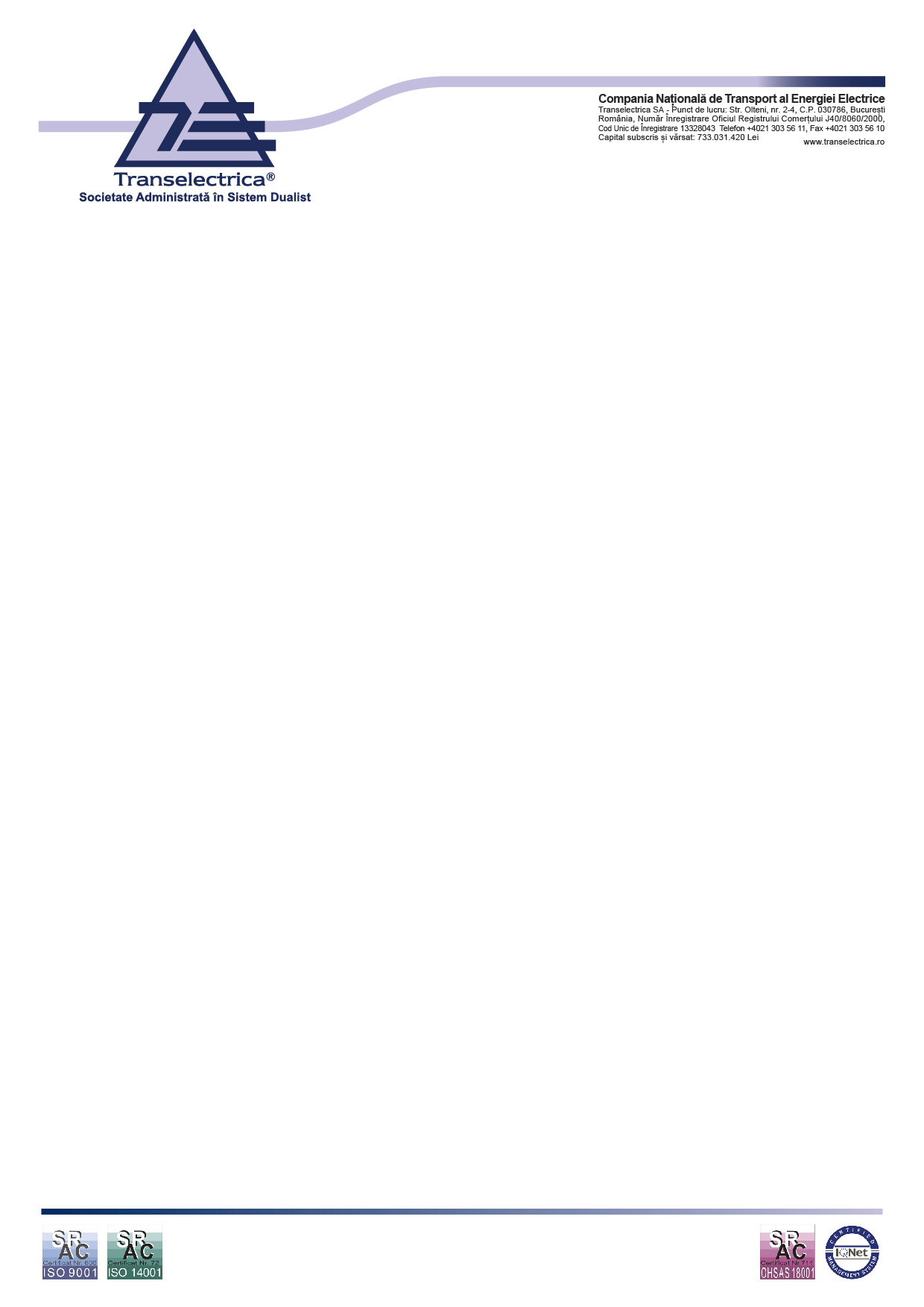 Clauzele și condițiile pentru părțile responsabile cu echilibrare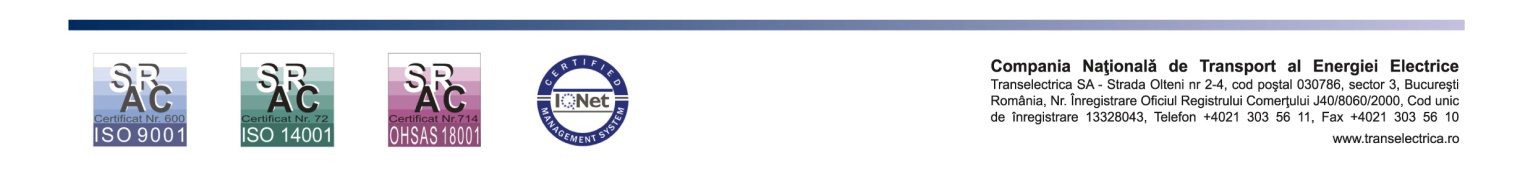 Preambul Prezentul document reprezintă propunerea C.N.T.E.E. Transelectrica S.A. numită in continuare TEL, in rolul de operator de transport si de sistem,  privind Clauzele și condițiile pentru părţile responsabile cu echilibrarea în conformitate cu prevederile articolului 18 din Regulamentul (UE) 2017/2195 de stabilire a unei linii directoare privind echilibrarea sistemului de energie electrică..Clauzele şi condiţiile pentru părţile responsabile cu echilibrarea contribuie și nu împiedică în niciun fel atingerea obiectivelor prevăzute la articolul 3 din Regulamentul (UE) 2017/2195.Normele şi procedurile elaborate de TEL prevăzute în Clauzele și condițiile pentru părţile responsabile cu echilibrarea se supun consultării publice şi se transmit spre aprobare la ANRE. Ulterior aprobării de cǎtre ANRE, TEL informează despre acestea părţile responsabile cu echilibrarea, într-un mod transparent pe pagina de  internet a TEL.Art. 1 Domeniu de aplicare și scopPrezentele clauze și condiții se aplică producătorilor de energie electrică, furnizorilor, traderilor, inclusiv operatorilor economici persoane juridice străine înregistrate într-un stat membru al UE cărora ANRE le-a confirmat dreptul de a desfășura în România activitatea de furnizare sau activitatea de trading de energie electrică, operatorilor de distribuție, operatorului de transport si de sistem, în scopul stabilirii regulilor pentru:înregistrarea titularilor de licență ca PRE, retragerea/revocarea înregistrării ca parte responsabilă cu echilibrarea, delegarea responsabilității echilibrării către alte PRE precum și stabilirea consecințelor în cazul nerespectării clauzelor și condițiilor aplicabile PRE;transmiterea datelor și informațiilor care urmează să fie livrate către TEL în vederea calculării dezechilibrului pe fiecare interval de decontare a dezechilibrelor;determinarea dezechilibrului generat de către o PRE în SEN în fiecare interval de decontare a dezechilibrelor;decontarea dezechilibrelor PRE într-un mod care să reflecte costurile cu echilibrarea sistemului, iar PRE să fie încurajate să se echilibreze înainte de momentul livrării și să nu agraveze dezechilibrul sistemului.Art. 2 Definiţii şi abrevieriSe definesc următoarele:Agregator (independent)  – Participant la piață implicat într-o agregare care îndeplinește funcția definită la art. 2 pct. 43 din Regulamentul (UE) 2019/943 al Parlamentului European și al Consiliului din 5 iunie 2019 privind piața internă de energie electrică;Bancă de decontare - Bancă la care o PRE/TEL şi-a deschis contul bancar din/în care se achită/încasează obligațiile de plată/drepturile de încasare înscrise în notele de informare pentru decontare emise de OCDPRE, prevăzute în facturiConsum net - Energia pe care un consumator de energie electrică o preia din rețelele electrice de transport/distribuție ale SENConsum propriu tehnologic al rețelelor – diferența dintre energia electrică măsurată la intrarea în rețeaua electrică și energia electrică măsurată la ieșirea din rețeaua electrică respectivă, reprezentând pierderile de energie electrică aferente rețeleiConvenția de asumare a responsabilității echilibrării - Convenţie standardizată elaborată de TEL în urma unui proces de consultare publică și avizată de ANRE, în conformitate cu regulile cuprinse în prezentul document, care prevede drepturile şi responsabilităţile reciproce dintre TEL şi o PRE;  aceasta se semnează de TEL şi de participantul care solicită să fie înregistrat ca PREDezechilibru PRE – Diferenţa dintre poziția netă măsurată şi poziția netă contractuală, aferente unei PRE Echipament de contorizare pe interval - Echipament de măsurare capabil să măsoare precum şi să stocheze şi să transmită valorile măsurate ale cantităţilor de energie activă şi reactivă transportate, livrate într-un punct de mǎsurare, în fiecare IDFurnizor – persoană fizică şi/sau juridică ce desfăşoară activitatea de vânzare de energie electrică către clienţi, precum şi alimentarea cu energie electrică a locurilor de consum aflate în proprietatea sa„Furnizor de servicii de echilibrare” – participant la piață cu unități de furnizare a rezervelor sau cu grupuri de furnizare a rezervelor, calificate în prealabil să furnizeze servicii de echilibrare către un OTSLivrare contractuală – Cantitatea de energie electrică ce se consideră ca fiind livrată de la sau către o PRE în baza obligațiilor contractuale încheiate de către participanții la piață din cadrul PRE conform prevederilor legale, inclusiv importurile și exporturile, tranzacțiile încheiate pe PZU și pe PI notificate și tranzacțiile încheiate pe PE, într-un IDLivrare măsurată - Livrările de energie electrică ce sunt măsurate într-un punct de măsurare dintre SEN şi un producător sau un consumator, după caz, sau într-un punct de schimb între reţeaua electrică a unui operator de reţea și reţeaua electrică a altui operator de reţea, precum şi CPT al unei reţele electrice, într-un IDLuna de livrare - Luna în care are loc livrarea efectivă/consumul energiei electriceOperator de calcul dezechilibre PRE - Entitate organizatorică desemnată de TEL pentru stabilireadezechilibrelor cantitative și valorice ale PREOperator de rețea – orice persoană fizică sau juridică ce deţine, sub orice titlu, o reţea electrică de distribuţie/transport şi care răspunde de exploatarea, de întreţinerea şi, dacă este necesar, de dezvoltarea reţelei de distribuţie/transport într-o anumită zonă şi, după caz, a interconexiunilor acesteia cu alte sisteme, precum şi de asigurarea capacităţii pe termen lung a reţelei de distribuție/transport de a satisface un nivel rezonabil al cererii de distribuţie/transport de energie electrică Parte externă interconectată – sistem electroenergetic cu care SEN este interconectat și cu care funcționează sincronPoziția netă contractuală – Diferenţa dintre obligațiile de livrare contractuale ale unei PRE şi obligațiile de achiziție contractuale ale respectivei PRE într-un interval de decontarePoziția netă măsurată - Diferenţa dintre producţia netă agregată pentru toţi producătorii de energie electrică pentru care respectiva PRE şi-a asumat responsabilitatea echilibrării şi consumul net agregat pentru toţi consumatorii de energie electrică pentru care respectiva PRE şi-a asumat responsabilitatea echilibrării, inclusiv CPT al rețelei electrice a unui operator de rețea, dacă acesta și-a transferat responsabilitatea echilibrării CPT către acea PRE, într-un IDProces de compensare IGCC - proces convenit între OTS-uri, care permite evitarea activării simultane în zona fiecăruia de control a energiei de reglaj secundar în direcții opuse, luând în considerare abaterile respective de reglaj la restabilirea frecvenței, precum și energia de reglaj secundar activată, și corectând în mod corespunzător contribuția proceselor implicate de restabilire a frecvențeiProducția netă - Energia electrică ce este livrată de o unitate de producţie în rețelele electrice de transport/distribuție ale SEN, egală cu diferenţa dintre energia produsă, măsurată la bornele generatoarelor, şi CPT asigurat din producţia propriePunct de schimb – Punctul fizic în care rețeaua electrică a unui OR este racordată la rețeaua electrică a altui OR sau în care s-a convenit formal delimitarea sa, printr-un punct de măsurarePunct de măsurare - Locul de racordare la care este conectată aparatura şi ansamblul instalaţiilor care servesc la măsurarea puterii şi energiei electrice Registru pentru PRE– Registru public întocmit şi actualizat de TEL care conţine informaţii specifice despre PRE înregistrateRegistru de serviciu pe sistem - Registru întocmit şi actualizat de fiecare operator de reţea care conţine informaţii specifice despre utilizatorii de reţea electrică înregistraţiRegulamentul de furnizare – Regulamentul de furnizare a energiei electrice la clienții finali, aprobat prin ordin al președintelui ANRE;Documentul “Clauze și condiții pentru FSE” – Document care conține regulile de funcționare și de decontare a pieței de echilibrare, prevăzut în anexa nr. 1;Regulamentul PZU - Regulamentul de organizare și funcționare a pieței pentru ziua următoare de energie electrică cu respectarea mecanismului de cuplare prin preț a piețelor, aprobat prin ordin al președintelui ANRE;Regulile de măsurare - Regulile privind măsurarea energiei electrice și utilizarea informațiilor aferente în scopuri comerciale, aprobate prin ordin al președintelui ANRE;Regulamentul de preluare - Regulamentul de preluare de către furnizorii de ultimă instanță a clienților finali care nu au asigurată furnizarea energiei electrice din nicio altă sursă, aprobat prin ordin al președintelui ANRE;Responsabilitatea echilibrării – Responsabilitatea fiecărui participant la piață faţă de  TEL pentru menţinerea echilibrului între valorile realizate şi contractate ale producţiei, consumului şi  schimburilor de energie electrică proprii, după caz, și pentru suportarea financiară a eventualelor dezechilibre;Schimb neplanificat – Rezultatul deducerii valorii energiei electrice care a fost efectiv schimbată cu alte părți externe interconectate în intervalul de decontare respectiv, fără a lua în considerare efectul variației de frecvență, din valoarea diferenței dintre exporturile şi importurile care au fost notificateTranzacție - Convenţie încheiată între două părţi pentru transferul comercial de energie electrică, conform dispozițiilor prezentului document;Tranzacție angajată pe PE – Tranzacție stabilită între TEL și un FSE prin acceptarea de către TEL a unei oferte făcute de FSE respectiv pe PE pentru o UFR/un GFR pe care o/îl operează, la preţul marginal, sau în cazul celor folosite pentru rezolvarea restricțiilor de rețea, la cel specificat în perechea preţ-cantitate acceptată şi pentru cantitatea acceptată conform prevederilor Regulamentului PE;Tranzacție financiară – Convenție încheiată între două părți referitoare la achiziționarea sau vânzarea unui instrument financiar;Tranzacție utilizată pentru rezolvarea unei restricții de rețea – Tranzacție angajată de TEL pe PE prin care acesta evită apariția unei restricții de rețea previzibile în urma analizei notificărilor fizice transmise de FSE corelate cu disponibilitatea elementelor de rețea, indiferent care ar fi sensul dezechilibrului SEN din ID respectiv;Utilizator de sistem – Utilizator de rețea electrică, conform definiției prevăzută la art. 3, pct 81 din Legea energiei electrice și a gazelor naturale nr 123/2012, cu modificările și completările ulterioare;Zi de livrare – Ziua în care are loc livrarea efectivă/consumul energiei de echilibrare;În înțelesul prezentului document, termenii și expresiile folosite au semnificațiile definite în Regulamentul (UE) 2019/943 al Parlamentului European și al Consiliului din 5 iunie 2019 privind piața internă de energie electrică (reformare), în Legea energiei electrice și gazelor naturale nr. 123/2012 dacă nu contravin acestuia, cu modificările și completările ulterioare, în Directiva (UE) 2019/944 a Parlamentului European și a Consiliului din 5 iunie 2019 privind normele comune pentru piața internă de energie electrică și de modificare a Directivei 2012/27/UE, în Codul Tehnic al Rețelei de Transport, , în Regulamentul de organizare și funcționare a pieței pentru ziua următoare de energie electrică cu respectarea mecanismului de cuplare prin preț a piețelor și în Regulamentul privind racordarea utilizatorilor la rețelele electrice de interes public, aprobate prin ordin al președintelui ANRE.Abrevieri:În înțelesul prezentului document, abrevierile de mai jos au următoarele semnificații:a)	ANRE - Autoritatea Naţională de Reglementare în Domeniul Energiei;b)	CPT – consum propriu tehnologic;c)	Codul RET – Codul tehnic al Rețelei Electrice de Transport;d)	EIC –ENTSO-E Identification Code;e)	EXPnotif – exporturi notificate;f)	EXPrealiz – exporturi realizate;g)	FUI – furnizor de ultimă instanță,h)	ID – interval de decontare;i)	ISD – instalație de stocare dispecerizabilă;j)	IMPnotif – importuri notificate;k)	IMPrealiz – importuri realizate;l)	NF – notificare fizică;m)	OPEE – operatorul pieței de energie electrică;n)	OCDPRE – operatorul de decontare al pieței de echilibrare;o)	OM – operator de măsurare;p)	OR – operator de rețea;r)	TEL – operatorul de transport și de sistem CNTEE Transelectrica SA;s)	PE - piaţa de echilibrare;t)	PI – piața intrazilnică;u)	FSE – furnizor de servicii de echilibrare;v)  IGCC - International Grid Control Cooperation - platforma europeană pe care se derulează procesul de compensare a dezechilibrelor, așa cum este definit la  Art. 22 din Regulamentul (UE) 2017/2195w)	FSE – participant la piața de echilibrare;x)	PRE - parte responsabilă cu echilibrarea;y)	PRE – PZU – partea responsabilă cu echilibrarea constituită de OPEE în calitate de contraparte pentru tranzacțiile încheiate pe PZU;z) PRE – PI - partea responsabilă cu echilibrarea constituită de OPEE în calitate de contraparte pentru tranzacțiile încheiate pe PI;aa)	PRE- SE– partea responsabilă cu echilibrarea constituită pentru urmărirea dezechilibrelor induse de schimburile neplanificate cu alte sisteme;bb)	PZU - piaţa pentru ziua următoare;cc)	SB – schimb bloc;dd)	SEN - sistemul electroenergetic naţional;ee)	SN – schimburi neplanificate;ff)	STS – servicii tehnologice de sistem;gg)	UE – Uniunea Europeană;hh)	UFR – unitate de furnizare a rezervelor;ii)	GFR – grup de furnizare a rezervelor.Art. 3 Responsabilitatea echilibrarii 3.1. Principii generaleConceptul de responsabilitate a echilibrării şi stabilirea PRE asigură:  a) închiderea pozițiilor aferente tranzacţiilor cu energie electrică pe piaţa de energie electrică într-un mod ordonat și just; b) stabilirea înainte de intervalul de decontare a balanţei de energie electrică în SEN; c) separarea tranzacţiilor financiare de cele fizice;d) o decontare corectă a tranzacţiilor cu energie electrică pe piaţă.2. Participanții la piață care devin activi pe piaţa naţională de energie electrică își asumă responsabilitatea financiară pentru impactul acţiunilor lor pe piață asupra operării sigure, stabile şi economice a SEN. 3. Aplicarea conceptului responsabilităţii echilibrării în prezentul document are ca obiectiv stimularea participanților de a se echilibra înainte de ID, prin modul de stabilire a responsabilităţii financiare pentru dezechilibrele dintre producţia netă și consumul realizate și schimburile de energie electrică notificate conform contractelor, permițând totodată diminuarea aplicării măsurilor penalizatoare asupra participanților la piață, prin acordarea permisiunii pentru aceștia de a-şi agrega dezechilibrele, în limitele prevăzute de prezentul document. 4. Prezentul articol stabileşte regulile şi condiţiile referitoare la: a) înregistrarea PRE, delegarea responsabilității către altă PRE, retragerea/revocarea PRE;b) alocarea responsabilităţii echilibrării către participanții la piață înregistrați ca PRE; c) drepturile şi obligaţiile PRE;d) alocarea locurilor de producere/locurilor de consum, inclusiv CPT al unei rețele, către PRE; e) înfiinţarea şi completarea registrului pentru PRE de către TEL.3.2. Obligația asumării responsabilității echilibrării, drepturi și  limitări1. Responsabilitatea echilibrării revine participanților la piață,  pentru: a) asigurarea echilibrului între producţia măsurată în punctele de măsurare aferente locurilor de producere, achiziţiile contractate notificate/energia de echilibrare efectiv ivrată pe PE şi importurile contractate de energie electrică notificate, pe de o parte, şi consumul măsurat în punctele de măsurare aferente locurilor de consum/CPT determinat aflate în responsabilitatea sa, vânzările contractate notificate/energia de echilibrare efectiv livrată pe PE şi exporturile contractate de energie electrică notificate, pe de altă parte;b) asumarea responsabilităţii financiare faţă de TEL pentru toate dezechilibrele fizice care apar datorită lipsei egalității între producţia netă măsurată în punctele de măsurare aferente locurilor de producere, achiziţia contractată notificată/ energia de echilibrare efectiv livrată pe PE, importul contractat notificat, pe de o parte și consumul măsurat în punctele de măsurare aferente locurilor de consum, inclusiv CPT, aflate în responsabilitatea sa, vânzările contractate notificate/ energia de echilibrare efectiv livrată pe PE şi exportul contractat notificat de energie electrică, pe de altă parte. 2. Fiecare participant la piață îşi asumă responsabilitatea echilibrării faţă de TEL, pentru întreaga sa producţie, achiziţie, inclusiv din import, consum și vânzare, inclusiv la export, de energie electrică.  3. Participantul la piață îşi asumă contractual responsabilitatea financiară a echilibrării faţă de TEL prin înregistrarea ca PRE sau, în cazul clienților finali care nu participă la piața angro în nume propriu, prin transferul implicit al acestei responsabilități către PRE înregistrată de către furnizorul/unul din furnizorii săi. 4. Furnizorii de energie electrică care achiziționează energia electrică produsă și livrată în rețeaua electrică de către prosumatorii care dețin centrale electrice de producere a energiei electrice din surse regenerabile cu puterea instalată de cel mult 27 kW pe loc de consum și încheie contracte de vânzare-cumpărare a energiei electrice în temeiul contractului-cadru aprobat prin Ordin al președintelui ANRE, sunt obligați să-și asume responsabilitatea financiară pentru plata dezechilibrelor generate pe piața de energie electrică de către producătorii/prosumatorii respectivi.5. În vederea facilitării funcţionării pieţei angro de energie electricǎ, participanților la piață li se permite să-şi transfere integral responsabilitatea echilibrării unei PRE care a fost înregistrată la TEL, doar în situația în care după transfer, aceasta se încadrează în dimensiunea maximă a PRE stabilită conform prevederilor prezentului document.6. Pe perioada transferului responsabilității echilibrării de la un participant înregistrat ca PRE către alt participant înregistrat ca PRE, prevederile din prezentul document se aplică PRE rezultat, conform dimensiunii și structurii acestuia rezultate în urma acestui transfer.7.  Dacă un participant la piață este revocat ca PRE, se va considera că acesta are toate responsabilitățile unei PRE înregistrate, fiind răspunzător pentru toate cheltuielile aferente restante, fără a avea dreptul de a participa la piața de energie electrică. 8.  Un participant la piață nu își poate asuma responsabilitatea echilibrării prin intermediul mai multor PRE sau transfera responsabilitatea echilibrării mai multor PRE, chiar dacă deține mai multe tipuri de licențe. 9.  Fac excepție de la aplicarea prevederilor de la pct.8 situațiile prevăzute în prezentul document pentru TEL, operatorul de distribuție concesionar și OPEE, situația perioadei de probe a unei capacități de producere, în condițiile prevăzute în Regulile privind preluarea energiei electrice livrate în rețelele electrice, produsă în perioada de probe a capacităților de producere, aprobate cu Ordinul ANRE nr. 59/2015.10. Fiecare loc de producere și fiecare loc de consum, inclusiv CPT al unui OR, se află în responsabilitatea unei PRE. 11. În cazul unui loc de consum și de producere, acesta este considerat loc de producere în ID în care valoarea măsurată în punctul de delimitare indică o injecție de energie electrică în rețele și loc de consum în ID în care valoarea măsurată indică o extragere de energie electrică din rețele.12. Fiecare punct de schimb între rețelele a doi OR este luat în considerare la determinarea CPT al fiecăruia din cei doi OR, în cadrul fiecărei PRE care deține responsabilitatea echilibrării pentru fiecare dintre aceștia.13. În cazul consumatorului deservit simultan de mai mulţi furnizori la un loc de consum, doar unul dintre aceştia îşi asumǎ responsabilitatea echilibrǎrii respectivului loc de consum, denumit în prezentul document, furnizor principal.14. În cazul consumatorului care participă activ la piață prin intermediul unui agregator independent, furnizorul principal își asumă responsabilitatea echilibrării respectivului loc de consum, responsabilitatea echilibrării agregatorului realizându-se prin intermediul transferului de energie dintre PRE în care este înregistrat și PRE în care este înregistrat furnizorul principal, stabilit la un nivel care depinde de consumul măsurat al acestuia, și de consumul de referință aferent pieței pe care a participat; în situațiile în care consumatorul participă frecvent la piață, astfel încât nu este posibilă realizarea curbei de referință a consumului pentru piețele anterioare PE, consumul de referință pentru aceste piețe se consideră la nivelul valorii de consum prestabilite prevăzute în contractul de furnizare al consumatorului.15. PRE are responsabilitatea de a stabili și transmite la TEL punctele/formulele de măsurare pentru UFR/GFR ale FSE aflate în componența acestuia, inclusiv în cazul unui agregator înscris ca FSE ale carui UFR/GFR pot avea puncte de măsurare din alte PRE-uri. 16. Transferul responsabilității echilibrării unui participant la piață înregistrat ca PRE către altă PRE este permis cu condiţia ca prognoza anuală de producţie pentru locurile de producere înregistrate în PRE rezultată să nu depășească 30% din producţia netă totală injectată în SEN în anul precedent.17. Transferul responsabilității echilibrării unui participant la piață înregistrat ca PRE către altă PRE este permis cu condiţia ca prognoza anuală de consum pentru locurile de consum ale tuturor consumatorilor pentru care PRE rezultată şi-a asumat responsabilitatea echilibrării să nu depăşească 30% din consumul net total din SEN în anul precedent.18. În cazul în care în perioada care urmează transferului responsabilității echilibrării, se constată că PRE rezultată nu mai respectă una sau ambele condiții prevăzute la pct. 15 și 16, nerespectare constatată în baza analizei valorilor actualizate lunar ale dimensiunii PRE conform informațiilor prevăzute la Art.5.9.,TEL are dreptul să limiteze respectiva PRE în a-și asuma responsabilitatea echilibrării pentru alţi participanți la piață și să ceară acestuia revenirea la încadrarea în limitele specificate într-o perioadă de maxim 6 luni. Această solicitare se face transparent, pe baza unei analize descrise într-o procedură publică elaborată de TEL în urma unui proces de consultare publică.19. Exportul şi importul sunt alocate PRE în conformitate cu notificările fizice ale respectivelor PRE, transmise şi aprobate conform prevederilor prezentului document.20. OPEE îşi asumă responsabilitatea echilibrării pentru toate tranzacţiile comerciale în care se angajează în calitate de contraparte, separat pentru tranzacțiile pe PZU și pentru cele pe PI.21. OPEE nu are dreptul să-şi asume responsabilitatea echilibrării pentru:    a) nici un loc de producere/loc de consum, inclusiv CPT al unei rețele sau     b) nici o altă PRE.22. TEL  înfiinţeazǎ PRE separate pentru:    a) administrarea diferențelor dintre cantitatea de energie electrică achiziţionată pentru acoperirea CPT al reţelei electrice de transport și CPT realizat în fiecare ID;    b) operațiunile comerciale realizate ca agent de transfer pentru PZU în funcționare cuplată;    c) operațiunile comerciale realizate ca agent de transfer pentru PI în funcționare cuplată;    d) operațiunile comerciale realizate pe piața angro în vederea alimentării propriilor locuri de consum, altele decât CPT;    e) schimburile de import/export pe PE, schimburile provenite din procesul de compensare IGCC, schimburi neplanificate și ajutoarele de avarie.23. Fiecare distribuitor concesionar titular de licență înfiinţează o PRE distinctă pentru administrarea diferențelor dintre cantitatea de energie electrică achiziţionată pentru acoperirea CPT al reţelei sale electrice și CPT al rețelei respective realizat în fiecare ID.24. Fiecare PRE transmite notificări fizice conform prevederilor de la Art.4 din prezentul document.25. Fiecare PRE îşi asumă responsabilitatea financiară faţă de TEL pentru suma dezechilibrelor între producţie, achiziţie, import, consum, vânzări şi export pentru participanții la piață, pentru care are responsabilitatea echilibrării. Dezechilibrele cantitative și financiare sunt determinate şi decontate conform prevederilor din prezentul document. 26. Fiecare PRE menţine pe cheltuiala sa toate sistemele de comunicaţie necesare pentru transmiterea NF, precum şi pentru recepţionarea notificărilor de la TEL conform prevederilor de la Art.4 din prezentul document.27. Fiecare PRE împuterniceşte cel puţin o persoană de contact care să acţioneze în numele său şi care să ţină legătura cu TEL pe tot parcursul fiecărei zile calendaristice. 28. Fiecare PRE furnizează TEL garanţii financiare pentru acoperirea riscurilor de neplată către acesta a obligațiilor rezultate din dezechilibrele înregistrate, conform unei proceduri elaborate de TEL după un proces de consultare publică și avizate de ANRE.29. Suplimentar condiţiilor prevăzute în prezentul document, fiecare PRE are drepturile şi trebuie să îndeplinească obligațiile corelative prevăzute în convenţia de asumare a responsabilităţii echilibrării, încheiată cu TEL.30. Drepturile şi obligaţiile unei PRE prevăzute în convenția de asumare a responsabilității echilibrării sunt transferabile numai în condițiile prevăzute în prezentul document și cu acceptul TEL.3.3. Înregistrarea participanților la piață ca PRE1. Participantul la piața angro trebuie să solicite în scris către TEL înregistrarea ca PRE. Cererea de înregistrare a PRE se completează conform unei proceduri elaborate de TEL în urma unui proces de consultare publică, şi publicată de TEL pe pagina proprie de internet.2. Fiecare cerere de înregistrare a PRE conţine cel puţin următoarele informaţii:   a) numele complet, sediul şi datele de contact ale solicitantului, codul EIC;     b) numărul licenţei/deciziei de confirmare a dreptului de furnizare/trading a solicitantului, după caz;    c) numele şi datele de contact ale persoanelor împuternicite să acţioneze în numele solicitantului;3. În termen de 2 zile lucrătoare de la primirea unei solicitări de înregistrare a unei PRE, TEL:      a)  verifică corectitudinea informaţiilor furnizate de solicitant;      b)  transmite solicitantului convenţia de asumare a responsabilităţii echilibrării;      c)  stabilește garanţia financiară iniţială care trebuie asigurată de solicitant şi îl informează pe acesta asupra cuantumului garanţiei financiare iniţiale. 4. În situația în care nu sunt transmise toate informaţiile prevăzute la pct. 2, TEL solicită completări, iar termenul prevăzut la pct. 5, se suspendă până la îndeplinirea solicitării TEL. 5. TEL aprobă o cerere de înregistrare a unei PRE în cel mult 5 zile lucrătoare, dacă se îndeplinesc următoarele condiţii:    a) informaţiile transmise de solicitant nu conţin, după cunoştinţa TEL, nici o informaţie falsă;    b) solicitantul deţine, în cazurile prevăute de lege, o licenţă/decizie de confirmare a dreptului de furnizare/trading valabilă;     c) solicitantul a completat şi a semnat convenţia de asumare a responsabilităţii echilibrării;     d) solicitantul a constituit garanţia financiară iniţială. 6. În situația în care TEL a decis că nu poate aproba o solicitare, informează deîndată solicitantul, motivându-şi decizia. Dacă solicitarea a fost respinsă motivat de lipsa informaţiilor sau pentru neconstituirea garanției financiare, termenul prevăzut la pct. 5 va fi prelungit cu cel mult 2 zile lucrătoare de la primirea de către TEL a informaţiilor lipsă sau până la constituirea garanției financiare solicitate, dar nu mai mult de 10 zile lucrătoare de la primirea solicitării. 7. Îndată ce a aprobat solicitarea, TEL: a) semnează convenţia de asumare a responsabilităţii echilibrării şi transmite o copie către noua PRE; b) înscrie noua PRE în registrul pentru PRE;c) informează OCDPRE şi pe toţi distribuitorii în calitate de OM asupra înregistrării noii  PRE, precum şi asupra datei de la care noii PRE i se permite să funcţioneze. 8. Noua PRE îşi poate exercita drepturile şi obligaţiile ulterior aprobării de către TEL a cererii de înfiinţare a PREși înregistrării sale în registrul pentru PRE.9. TEL actualizează permanent informațiile înscrise în registrul pentru PRE și le publică pe pagina proprie de internet.3.4. Retragerea și revocarea înregistrării ca PREÎn situația încetării activității pe piața de energie electrică a unui participant la piața angro, acesta informează TEL în scris referitor la retragerea sa ca PRE. TEL stabilește şi publică condițiile și formatul-cadru pentru o astfel de solicitare de retragere, în procedura prevăzută la Art. 3.3. (1)Participantii la piață înregistrați ca PRE care nu mai pot respecta obligaţiile ce decurg din prezentul document trebuie să informeze fără întârziere TEL.TEL poate decide din proprie iniţiativă să revoce înregistrarea ca PRE a unui participant la piață, pentru oricare dintre următoarele cauze:a) TEL constată că:(i) garanţiile financiare furnizate de participantul la piață sunt mai mici decât suma necesară pentru acest PRE şi(ii) participantul la piață nu a reuşit să crească nivelul garanţiilor la valoarea solicitată, în termen de 9 zile lucrătoare de la data la care TEL i-a cerut și/sau(iii) participantul la piață nu a redus dimensiunea PRE conform Art. 5.8. (2) - în termenul prevăzut la pct. (ii), astfel încât garanțiile financiare constituite să fie suficiente sau pentru a se încadra în prevederile Art. 3.2. (14) și/sau(iv) participantul la piață nu și-a transferat în termen de 9 zile lucrătoare responsabilitatea echilibrării către altă PRE, care să-și fi majorat în acest interval garanțiile financiare până la suma care acoperă nivelul solicitat de TEL saub) TEL i se aduce la cunostinţă falimentul sau lichidarea participantului la piață, sau c) ANRE a informat TEL cu privire la expirarea/retragerea/suspendarea licenţei/dreptului de tranzacționare a/al respectivului participant la piață.4. TEL poate, de asemenea, revoca înregistrarea unei PRE dacă participantul la piață respectiv nu şi-a îndeplinit în mod repetat sau pentru o perioadă prelungită de timp celelalte obligaţii care decurg din prezentul document, în cazul unor abateri semnificative şi/sau frecvente. În acest caz, TEL are dreptul să revoce PRE numai după notificarea participantului la piață și a celorlalte părți prevăzute pct. 6 şi numai dacă acesta nu și-a îndeplinit obligaţiile respective în termen de 12 zile lucrătoare de la notificarea prevăzută la pct. 5 (1)5. Cu 12 zile lucrătoare înainte de a decide dacă revocă înregistrarea ca PRE a unui participant la piață conform pct. 3 lit. a) sau pct.4, precum și în cazurile de retragere la cererea expresă a acestuia, TEL trebuie să-l notifice pe participantul la piață cu privire la declanșarea și termenele procedurii de revocare.6. În situația în care motivele revocării subzistă, după 2 zile lucrătoare de la notificarea prevăzută la pct. 5 TEL:a) notifică pe OCDPRE, pe toţi distribuitorii în rețelele cărora PRE avea puncte de măsurare, precum şi pe participanții la piață înregistrați ca PRE, care aveau responsabilitatea echilibrării transferată acestei PRE, cu privire la posibilitatea și termenul de revocare;b) publică pe pagina proprie de internet o atenționare referitoare la posibilitatea revocării PRE, adresată participanților la piața de energie electrică și PRE-urilor cu care această PRE avea contracte/notifica schimburi bloc.7. În situația în care motivele revocării au fost eliminate până la împlinirea termenelor de conformare prevăzute la pct. 3 lit. a) sau la pct. 4, TEL publică imediat pe pagina proprie de internet menținerea ca PRE a participantului la piață.8. Dacă la împlinirea termenelor prevăzute la pct. 3 lit. a) sau la pct.4, motivele revocării PRE subzistă, în ziua următoare TEL revocă PRE și:a) nu mai târziu de ora 9:00, anunță pe pagina proprie de internet revocarea participantului la piață ca PRE și transmite o notificare în acest sens tuturor operatorilor de distribuție concesionari;b) radiază respectiva PRE din registrul pentru PRE și publică versiunea actualizată a registrului PRE;c)  transmite la ANRE informațiile prevăzute în Regulamentul de preluare;d) solicită ANRE retragerea/suspendarea licenței participantului respectiv, dacă revocarea nu s-a realizat din acest motiv, prezentând toată motivația pentru revocare. 9. În situația în care înregistrarea ca PRE a participant la piață este revocată în temeiul prevederilor de la pct. 3 lit. a) sau la pct.4, revocarea produce efecte pentru ziua următoare publicării versiunii actualizate a registrului PRE.10. Dacă motivul revocării este cel prevăzut la la pct. 3 lit. b) sau c), revocarea produce efecte de la data de la care titularului de licenţă i se retrage/suspendă/îi expiră licenţa sau la care intră în faliment, dacă aceasta este ulterioară datei la care TEL a luat cunoștință de această situație, sau în caz contrar, la data luării la cunoștință; la aceeași dată, TEL publică versiunea actualizată a registrului PRE.11. În cazul retragerii PRE la cerere, înregistrarea ca PRE îşi va pierde valabilitatea după 9 zile lucrătoare de la solicitarea participantului la piață; în ziua următoare celei în care a primit solicitarea, TEL anunță pe pagina proprie de internet data începând cu care retragerea participantului la piață ca PRE produce efecte. 12. În situația revocării ca PRE a unui participant la piață, responsabilitatea echilibrării pentru producătorul exceptat prin lege de la obligația licențierii, pentru care respectiva PRE avea responsabilitatea echilibrării, va fi preluată de către PRE din care face parte titularul de licență care achiziționează energia electrică de la acesta, conform prevederilor Art. 3.2. (4) (sau de către orice altă PRE conform pct.13).13. Participanților la piață care își transferaseră responsabilitatea echilibrării către PRE revocată, li se aplică prevederile Art. 3.6., termenele aferente începând să curgă de la data notificării prevăzute la pct.6.3.5. Transferul responsabilității echilibrării1. Atunci când un participant la piață înregistrat ca PRE intenționează să-şi transfere responsabilitatea echilibrării către altă PRE, numită în această secțiune “PRE primitoare”, participantul la piață trebuie să ceară, împreună cu PRE primitoare, aprobarea transferului de către TEL și să comunice data de la care se intenționează transferul.2.  În această secțiune, PRE care dorește să-și transfere responsabilitatea echilibrării va fi denumită „PRE solicitantă”, iar în cazul în care la momentul solicitării, pentru PRE solicitantă o altă PRE își asuma responsabilitatea echilibrării, aceasta din urmă va fi denumită „PRE abandonată”.3.  PRE solicitantă trebuie să informeze cu privire la această cerere pe toți participanții la piață  cu care are schimburi contractuale de energie electrică, precum și pe OR la rețelele cărora sunt conectate locurile de producere/locurile de consum aflate în responsabilitatea sa, precizând identitatea PRE primitoare şi data de la care dorește efectuarea transferului, precum și orice alte informații necesare. 4.  În termen de 2 zile lucrătoare de la data primirii de către TEL a solicitărilor de transfer al responsabilităţii echilibrării atât de la PRE solicitantă, cât şi de la PRE primitoare,  TEL:  a) informează PRE abandonată, dacă există, că PRE solicitantă doreşte să-şi transfere responsabilitatea echilibrării către PRE primitoare; b) stabilește noile garanţii financiare care trebuie asigurate de PRE primitoare şi informează PRE primitoare asupra cuantumului noii garanţii financiare;c) stabilește nivelul garanțiilor financiare care trebuie asigurate de PRE abandonată, dacă există, și o informează pe aceasta cu privire la modificările apărute. 5.  TEL aprobă transferul responsabilităţii echilibrării în termen de maxim 2 zile lucrătoare, dacă se îndeplinesc următoarele condiţii:a) la data la care se aplică transferul responsabilităţii echilibrării, PRE primitoare este înregistrată în registrul pentru PRE prevăzut la Art. 3.9. (2), ca PRE cu convenția de asumare a responsabilității echilibrării nesuspendată; b) PRE primitoare prezintă garanţiile financiare necesare pentru a i se transfera responsabilitatea echilibrării pentru PRE solicitantă, comunicate de TEL;c) PRE abandonată, dacă există, confirmă primirea tuturor informațiilor referitoare la transfer;d) fiecare OR la rețelele cărora PRE solicitantă are racordate locuri de consum/locuri de producere pentru care își asumă responsabilitatea echilibrării verifică și comunică TEL respectarea condiției prevăzute la Art. 4.1. (1)e) PRE solicitantă, PRE primitoare și dacă există, PRE abandonată, au furnizat către OR în zonele cărora PRE solicitantă are locuri de consum/locuri de producere, toate informațiile solicitate de aceștia, necesare alocării pe PRE și agregării valorilor măsurate referitoare la punctele de măsurare aferente fiecăreia.6.  Modificarea componenței unei/unor PRE la solicitarea participanților la piață implicați este consemnată, la data aprobării solicitării, ȋn registrul pentru PRE publicat de TEL.7.  Modificarea modului de agregare a valorilor măsurate de consum/producție ȋn cadrul unei/unor PRE se realizează după aprobarea de către TEL conform alin. (1), a solicitării de modificare a componenței respectivelor PRE și se aplică de către OR începând cu ziua următoare celei în care a fost publicată versiunea actualizată a registrului pentru PRE în care figurează aceste modificări.8. Toți OR colaborează și elaborează, în urma unui proces de consultare publică, o procedură unică privind modul de stabilire, verificare, confirmare de către părțile implicate și de implementare a modului de agregare a valorilor măsurate aferente unei PRE, pe care fiecare OR o publică apoi pe pagina proprie de internet.9. Dacă TEL nu aprobă transferul responsabilităţii echilibrării, acesta informează fără întârziere atât pe PRE solicitantă şi pe PRE primitoare, cât și pe PRE abandonată şi îşi motivează decizia. În situația în care refuzul este motivat de lipsa informaţiilor sau de neconstituirea garanțiilor la nivelul necesar de către PRE primitoare, termenul de aprobare prevăzut în Art. 3.4. (5) va fi extins cu până la 2 zile lucrătoare de la primirea de către TEL a informaţiilor lipsă sau până la constituirea garanției financiare solicitate; termenul de aprobare prevăzut la Art. 3.4. (5) (6) (7) (8), nu poate fi extins la mai mult de 9 zile lucrătoare. 10. Imediat ce TEL a aprobat transferul responsabilităţii echilibrării, acesta:a) informează PRE solicitantă şi PRE primitoare, OPEE, precum și, dacă există, pe PRE abandonată;  b) informează pe toți OR implicați, pentru ca aceștia să-și actualizeze propriile registre de serviciu pe sistem cu informațiile rezultate din transferul responsabilității echilibrării, publicate pe pagina proprie de internet şic) înscrie transferul responsabilităţii echilibrării în registrul pentru PRE și publică versiunea actualizată a acestuia pe pagina proprie de internet.11.Transferul responsabilităţii echilibrării produce efecte începând cu ziua calendaristică următoare celei în care TEL a publicat versiunea actualizată a registrului PRE prevăzută la Art. 3.4. (10) - lit. c).12. Condițiile și termenele prevăzute la Art. 3.4. (2) – (11), se aplică și în situația în care PRE solicitantă dorește să-și asume responsabilitatea echilibrării în nume propriu, caz în care PRE primitoare este aceeași cu PRE solicitantă, respectiv în situația în care PRE solicitantă este PRE în nume propriu și dorește să-și transfere responsabilitatea echilibrării către altă PRE, caz în care PRE abandonată este aceeași cu PRE solicitantă.13. În situația în care TEL nu a aprobat în perioada de 9 zile lucrătoare transferul responsabilității echilibrării pentru PRE solicitantă către PRE primitoare sau nu a aprobat asumarea responsabilității echilibrării de către PRE solicitantă în nume propriu, TEL revocă PRE solicitantă în ziua ulterioară expirării acestei perioade și solicită la ANRE activarea FUI, dacă este cazul, și ridicarea licenței PRE solicitante, cu toate motivările corespunzătoare.14. Până la data aprobării transferului, dar nu mai mult de 10 zile lucrătoare, responsabilitatea echilibrării pentru PRE solicitantă rămâne în sarcina PRE abandonată.3.6. Excuderea din PRE1.  O PRE poate renunța unilateral la asumarea responsabilității echilibrării pentru un participant la piață înregistrat ca PRE pentru care își asumase anterior această responsabilitate, în următoarele condiții:a)  PRE îl anunță pe participantul la piață cu privire la decizia sa, cu cel puțin 10 zile lucrătoare înainte de data de la care intenționează să nu-și mai asume responsabilitatea echilibrării pentru acesta;b)  PRE anunță TEL la aceeași dată despre intenția sa, comunicând toate informațiile referitoare la consumul de la locurile de consum ale participantului la piață, achizițiile și vânzările contractuale ale acestuia în ultima lună, nivelul datoriilor participantului la piață față de PRE, dacă este cazul, precum și data de la care nu își mai asumă responsabilitatea echilibrării pentru acesta.c) PRE anunță OR la care participantul la piață are puncte de măsurare corespunzătoare locurilor de consum/locurilor de producere aflate în responsabilitatea sa, pe ANRE, dacă participantul la piață are clienți finali, precum și pe PRE cu care acesta avea schimburi comerciale notificate drept schimburi bloc.2.  În perioada dintre data notificării și data anunțată a excluderii din PRE a participantului la piață, care nu poate fi mai mică de 10 zile lucrătoare, PRE continuă să fie responsabilă financiar pentru toate dezechilibrele acestuia.3.  În situația în care, în maxim 9 zile lucrătoare de la data notificării referitoare la excludere, participantul la piață care face obiectul excluderii nu își transferă responsabilitatea echilibrării în calitate de PRE solicitantă către altă PRE, cu respectarea condițiilor prevăzute la Art. 3.5. (2) – (11), TEL îl revocă pe participantul la piață ca PRE, realizând în ziua ulterioară expirării acestei perioade, acțiunile prevăzute la Art. 3.4. (8) lit. a)- d).3.7. Modificarea configurației PRE1.  Un participant la piață înregistrat ca PRE îşi poate modifica configurația în ceea ce privește locurile de producere/locurile de consum proprii sau ale consumatorilor pentru care își asumă responsabilitatea echilibrării, față de cea anterioară, în următoarele condiţii:a)	furnizează informaţiile corespunzătoare TEL, precum și OR la care sunt racordate noile locuri de producere și/sau de consum pentru care își asumă responsabilitatea echilibrării și/sau cele pentru care nu își mai asumă responsabilitatea echilibrării, cu minimum 2 zile lucrătoare înainte de ziua începând cu care dorește să i se ia în considerare noua configurație; b)	informațiile sunt confirmate de către PRE în configurația căreia se reflectă modificările respective, fiind verificată condiția prevăzută la Art. 3.10. (4) sau în caz contrar, modificarea este motivată corespunzător la OR de către PRE care a solicitat-o, pe baza reglementărilor aplicabile.2. OR implicați aplică modul de agregare a valorilor măsurate corespunzător modificării efectuate, conform procedurii prevăzute la Art. 3.5. (8) începând cu data solicitată.3.  TEL elaborează, în urma unui proces de consultare publică, procedurile aplicabile pentru transferul responsabilității echilibrării, excluderea din PRE, modificarea configurației PRE și revocarea unei PRE. Acestea pot include acțiuni prealabile sau concomitente celor prevăzute în prezentul document, care să permită participanților conformarea în termenele precizate și diminuarea riscurilor asupra funcționării pieței.4.  Ulterior avizării de către ANRE, TEL publică procedurile elaborate conform  prevederilor  Art. 3.6. (3) - pe pagina proprie de internet.Convenția de asumare a responsabilității echilibrăriiConvenţia de asumare a responsabilităţii echilibrării este acordul încheiat între TEL şi un participant la piață, care stabileşte drepturile şi obligaţiile reciproce ale TEL şi respectiv ale participantului la piață în calitatea acestuia de PRE. TEL încheie câte o convenţie de asumare a responsabilităţii echilibrării cu fiecare dintre participanții la piață care au solicitat înregistrarea unei PRE pentru a putea activa pe piața de energie electrică şi care îndeplinesc cerinţele prevăzute în prezentul document. Existenţa unei convenţii de asumare a responsabilităţii echilibrării valabil încheiată este o condiţie pentru înregistrarea participantului la piață în calitate de PRE. Odată cu transferul integral al responsabilității echilibrării către altă PRE, se suspendă convenția de asumare a responsabilității echilibrării semnată de către participantul la piață înregistrat ca PRE, urmând ca suspendarea convenției să înceteze automat la data aprobată de către TEL pentru reluarea asumării responsabilității echilibrării în nume propriu, în conformitate cu prevederile prezentului document.Convenţiile de asumare a responsabilității echilibrării se încheie conform convenţiei-cadru, care este elaborată în urma unui proces de consultare publică de către TEL, avizată de ANRE şi publicată de către TEL pe pagina proprie de internet.Registrul PRETEL  înfiinţeazǎ şi completeazǎ registrul pentru înregistrarea PRE-urilor.PRE care au fost înregistrate de TEL sunt înscrise în registrul pentru PRE. Registrul pentru PRE conţine, pentru fiecare PRE, cel puţin următoarele informaţii: a) numele complet, codul EIC, adresa sediului şi datele de contact ale participantului la piață  care a înfiinţat PRE; b) data şi numărul de înregistrare a convenţiei de asumare a responsabilităţii echilibrării; c) codul de identificare al PRE;d) numele şi datele de contact ale tuturor persoanelor împuternicite să acţioneze în numele participantului la piață respectiv;e) datele de identificare ale PRE către care și-a transferat responsabilitatea echilibrării, dacă este cazul, și data transferului;f) datele de identificare ale PRE-urilor pentru care și-a asumat responsabilitatea echilibrării, dacă este cazul, și data fiecăruia din aceste transferuri;g) OR în zona cărora PRE are locuri de consum/locuri de producere pentru care își asumă responsabilitatea echilibrării și lista acestora. 3. Fiecare PRE are dreptul să consulte registrul pentru PRE şi să ceară corectarea oricărei inexactități care o priveşte. 4. TEL pune la dispoziţia OCDPRE şi a tuturor OR informaţiile conţinute în registrul pentru PRE.5. TEL informează imediat prin poșta electronică pe OCDPRE şi OR asupra oricăror modificări efectuate în registrul pentru PRE. 6.  TEL păstrează istoricul modificărilor realizate în Registrul PRE timp de cel puțin 12 luni. 7. TEL informează imediat toate PRE despre înscrierea în registru a unei PRE noi, sau despre transferul, excluderea sau radierea uneia existente, prin publicarea pe pagina proprie de internet a unui anunț și a listei cu toate PRE, inclusiv componența actualizată la zi a fiecărei PRE. Registrele de serviciu de sistem de măsurareFiecare OR  înfiinţeazǎ şi completeazǎ un registru de serviciu pe sistem, integrat cu baza de date creată conform Regulamentului de furnizare și Regulilor de măsurare. În plus față de informațiile prevăzute de Regulamentul de furnizare și Regulile de măsurare, registrul de serviciu pe sistem al fiecărui OR conţine cel puţin următoarele informaţii pentru fiecare loc de producere al unui producător de energie electrică racordat la rețelele sale:a)	desemnarea unică a locului de producere/locului de consum și de producere;b)	capacitatea instalată a locului de producere;c)	codul de identificare a PRE care deţine responsabilitatea echilibrării pentru acel loc de producere; doar în cazul unui loc de consum și de producere, acestuia îi poate fi atașată o PRE pentru ID în care acesta are caracter de loc de producere și altă PRE pentru ID în care acesta are caracter de loc de consum.3.  Fiecare utilizator de rețea are dreptul să consulte informațiile care îl privesc din registrul de serviciu pe sistem şi obligația să solicite corectarea oricărei inexactități care îl priveşte. 4.  TEL solicită informațiile necesare cuprinse în registrele de serviciu pe sistem ale OR și verifică împreună cu aceștia îndeplinirea condiției ca fiecare punct de măsurare să fie corespunzător unui loc de producere, unui loc de consum, unui loc de consum și de producere sau unui punct de schimb, iar pentru fiecare loc de consum, inclusiv pentru CPT al unei rețele, respectiv loc de producere, să existe o PRE și doar una, care și-a asumat responsabilitatea echilibrării pentru acesta.5.  În cazul revocării unei PRE cu declanșarea procesului de preluare la FUI a unor consumatori, condiția de la pct.4 se prezumă îndeplinită pentru locurile de consum în cauză, pe perioada dintre data începând cu care furnizorul actual nu mai îndeplinește condiția de asumare a responsabilității financiare pentru plata dezechilibrelor, rezultată din informarea transmisă ANRE de către TEL conform prevederilor Regulamentului de preluare și data notificării de preluare a locurilor respective de consum la FUI transmisă de ANRE la OR, responsabilitatea echilibrării fiind atribuită la PRE înregistrată de FUI desemnat sau, dacă este cazul, la PRE către care aceasta și-a transferat responsabilitatea echilibrării. Art. 4 Notificarile fizice 4.1. Regulile notificarilor fizice 1. Obiectivul regulilor pentru notificări fizice este crearea cadrului pentru furnizarea informaţiilor despre capacităţile de producţie disponibile pentru SEN, pregătirea programului de producţie şi consum şi determinarea disponibilităţii rezervelor de energie de echilibrare necesare pentru a permite TEL să asigure:a)	integritatea SEN; b)	siguranţa şi calitatea alimentării cu energie electrică; c)	suficientă capacitate disponibilă pentru a asigura în orice moment cererea din SEN şi o rezervă corespunzătoare;d)	gestionarea restricţiilor de reţea;e)	determinarea dezechilibrelor după ziua de livrare.2. Realizarea fizică a obligaţiilor contractuale necesită transmiterea la OCDPRE, prin intermediul TEL, a notificărilor privind toate schimburile contractuale între PRE, acestea fiind considerate realizate conform valorilor notificate, în condițiile prevăzute în acest document.3. Schimburile contractuale de energie electrică realizate de către o PRE cu altă PRE sunt cuprinse în notificările fizice sub denumirea de schimburi bloc.4. Fiecare PRE are obligaţia să transmită la TEL notificările fizice ale PRE pentru fiecare ID din fiecare zi de livrare. OPEE transmite de asemenea la TEL câte o notificare fizică de acelaşi tip în calitate de PRE pentru tranzacțiile încheiate drept contraparte pe PZU și în calitate de PRE pentru tranzacțiile încheiate drept contraparte pe PI.5. Notificarea fizicǎ a PRE conţine pentru fiecare ID toate informațiile prevăzute la Art. 4.2., precum și schimbul de energie electricǎ între PRE – PZU/PRE-PI şi PRE Agent de transfer aferent; exporturile şi importurile vor avea semnificația de schimburi contractuale între PRE care includ participanții la piață care le-au încheiat, inclusiv PRE Agent de transfer, pe de o parte, și PRE - SE, pe de altă parte.6. Notificările fizice pentru schimburile de energie electrică între PRE – PZU/PRE-PI şi PRE Agent de transfer aferent, pot fi transmise numai de OPEE şi trebuie să fie limitate la capacitatea disponibilă de interconexiune internaţională care a fost alocată prin mecanismul de cuplare a PZU, respectiv a PI, pentru interconexiunea cu respectiva zonă de ofertare, în conformitate cu prevederile Regulamentului PZU și ale legislației naționale și europene direct aplicabile pentru PI.7. Procedurile pentru programarea schimburilor de energie electrică între SEN şi alţi operatori de transport şi de sistem vor fi convenite între TEL şi fiecare dintre aceşti operatori de transport şi de sistem, conform prevederilor Codului RET, prin acorduri bilaterale, reguli comune sau armonizate la nivel UE de schimb de informații și de alocare a capacităților disponibile de interconexiune.8. Structura şi modul de transmitere a declaraţiilor de disponibilitate şi a notificărilor fizice fac obiectul prevederilor prezentului document și a documentului „Clauze și condiții pentru FSE”.9. TEL elaborează în urma unui proces de consultare publică și publică pe pagina proprie de internet procedurile necesare pentru aplicarea prevederilor de la Art. 4.4.2. Conținutul și formatul notificărilor fizice1.	Notificările fizice conţin cel puţin următoarele informaţii:(1) Codul de identificare al PRE care a transmis respectiva NF;(2) Ziua de livrare şi date separate pentru fiecare ID din respectiva zi de livrare, şi anume:a)	producţia/consumul planificat pentru fiecare UFR/GFR;b)	producţia planificatǎ, separat pentru fiecare unitate de producţie nedispecerizabilǎ cu o putere instalată semnificativă (convenite cu TEL);c)	producţia planificatǎ agregată pentru toate unitǎţile de producţie nedispecerizabile (altele decât cele de la punctul b);d)	prognoza agregată de consum pentru toţi consumatorii de energie electrică nedispecerizabili;e)	schimburile bloc cu alte PRE-uri în zona naţionalǎ de tranzacţionare, separat pentru fiecare PRE cu care s-au stabilit SB{i.  în cazul în care un agregator independent aflat în altă PRE decât cea a furnizorului consumatorului, a realizat pe baza consumului acestuia tranzacții de vânzare sau de cumpărare pe piețele anterioare PE, cele două PRE notifică SB aferente acestor tranzacții; acestea sunt egale cu diferența dintre consumul măsurat și consumul de referință al consumatorului aferent piețelor anterioare PE, stabilit conform metodologiei de determinare a curbelor de consum de referință pentru alte piețe decât PE; sensul SB notificate este dinspre PRE furnizor către PRE agregator, dacă diferența de mai sus este negativă și dinspre PRE agregator către PRE furnizor, dacă diferența este pozitivă; aceste SB corespund unor obligații de plată/drepturi de încasare reale între agregator și furnizor, stabilite conform unui contract obligatoriu încheiat în avans, la prețul pentru energia electrică corespunzător ID respectiv prevăzut în contractul de furnizare, care nu conține contravaloarea tarifelor de rețea și de sistem, a contribuțiilor/bonusurilor de orice tip, a certificatelor verzi și a oricăror taxe și accize aplicate de furnizor;ii.  cantitatea de energie electrică corespunzătoare consumului asigurat de către furnizorul care nu-și asumă responsabilitatea echilibrării pentru un loc de consum aflat în portofoliul mai multor furnizori se consideră și se notifică drept schimb bloc între PRE din care face parte acesta și PRE a furnizorului principal; aceste SB sunt destinate strict determinării dezechilibrelor fiecărui PRE și nu reflectă obligații contractuale reale între furnizorii respectivi;iii. în cazul în care un agregator activ ca FSE a realizat tranzacții pe PE, iar punctele de masură a UFR și/sau ale elementelor componente a unui GFR nu se afla toate in PRE agregator, SB cu PRE furnizori sunt egale cu energia efectiv livrată la creștere, respectiv la reducere stabilită conform prevederilor documentul „Clauze și condiții pentru FSE”, și defalcată de către agregatorul activ ca FSE după primirea valorilor măsurate pe care acesta le primește de la OM, conform ordinului ANRE nr.62/2020,  astfel:având sens de ieșire din PRE furnizor și de intrare în PRE agregator în cazul tranzacțiilor la creștere de putere pe PE și sens de intrare în PRE furnizor și de ieșire din PRE agregator în cazul tranzacțiilor la reducere de putere pe PE; agregatorul activ ca FSE transmite fiecărui furnizor defalcarea energiei efectiv livrate cel târziu în ziua lucrătoare următoare celei de primire a Notelor lunare de regularizare pe PE de la OTS, prevăzută în documentul „Clauze și condiții pentru FSE”;h)	exporturile şi importurile stabilite cu alte ţǎri, separat pentru fiecare zonǎ de tranzacţionare de frontierǎ.2.  Suplimentar faţă de informaţiile de la pct.1, NF ale OPEE conţin SB cu fiecare PRE în zona naţionalǎ de tranzacţionare corespunzătoare tranzacţiilor de vânzare/cumpărare pe PZU şi separat pe PI, respectiv cu fiecare PRE Agent de Transfer înființat de TEL pentru administrarea tranzacțiilor transfrontaliere pe aceste piețe.4.3. Transmiterea și anularea notificărilor fizice1. Fiecare PRE, precum şi OPEE transmit la TEL NF ale producţiilor, consumurilor şi SB pentru un ID al zilei de livrare până la ora 16:30 în ziua D-1; acestea pot fi modificate de către emitent pentru ziua D, astfel:a)	cel târziu cu 50 minute înaintea ID de livrare, pentru SB ale PRE, altele decât cele rezultate din tranzacțiile pe PI și cele prevăzute la Art. 4.2. (1) alin. (2) lit. g) pct. iii;b)	cel târziu cu 15 minute înaintea ID de livrare, pentru SB ale PRE rezultate din tranzacțiile pe PI;c)	cel târziu cu 50 de minute înaintea ID de livrare, pentru NF privind producţia /consumul UFR/GFR ținând seama inclusiv de tranzacțiile pe PI;2.  Transmiterea NF se poate efectua cel mai devreme cu 10 de zile înaintea zilei de livrare.3.   (3)	Modul de transmitere a NF către OTS se realizeză conform procedurilor prevăzute la Art. 4.1. (11)4.  Responsabilitatea corectitudinii NF privind producţiile şi consumurile UFR/GFR din contur, aparţine fiecărui FSE conform prevederilor din documentul „Clauze și condiții pentru FSE”.5.   NF se transmit în format electronic, prin canalele de comunicaţie stabilite de TEL.6.  O NF este considerată transmisă în momentul intrării în sistemul pieţei de echilibrare. Imediat ce o nouă NF intră în sistemul pieţei de echilibrare, PRE care a transmis-o va primi electronic confirmarea de primire.7.  Sistemul pieţei de echilibrare verifică îndeplinirea condiţiilor de respectare a formatului NF, prevăzute în procedura aplicabilă.8.  Daca sistemul pieţei de echilibrare nu acceptă o NF, PRE care a transmis-o primeşte imediat un mesaj de eroare cu specificarea neconformităţii constatate, iar NF respectivă este considerată anulată.4.4. Validarea notificărilor fiziceSistemul pieţei de echilibrare verifică automat toate NF din punct de vedere al corectitudinii conţinutului. Eroarea este transmisă automat emitentului.Modul de validare a NF în conformitate cu prevederile Art. 4.4. (3) este procedurat de către TEL conform Art. 4.1. (11).NF ale unei PRE sunt disponibile pentru vizualizarea de către PRE respectivă prin intermediul sistemului pieţei de echilibrare.Sistemul PE analizează completitudinea, corectitudinea, coerenţa şi fezabilitatea fiecărei NF şi a ansamblului acestora, verificând dacă:a)	există egalitatea SB reciproce între PRE pe fiecare ID;b)	producţia/consumul programat pe fiecare UFR/GFR se încadrează în DD a UFR/GFR pentru aceeaşi zi de livrare şi acelaşi ID;e)	schimburile de energie cu alte sisteme (exportul şi importul) se încadrează în capacitatea de schimb agregată alocată PRE respective pe fiecare graniţă şi direcţie;5.  Fiecare participant la piață depune toate eforturile în vederea adaptării producției și/sau a încheierii de tranzacții de vânzare și/sau cumpărare de energie electrică astfel încât suma dintre producție, import și achiziție să fie egală cu suma dintre consum, export și vânzare la nivelul fiecărui ID. O NF este considerată ca fiind în dezechilibru dacă suma producției, importurilor și SB primite nu este egală cu suma consumului, exporturilor și SB livrate, separat pentru fiecare zonă de tranzacționare și ID, ținând seama de completarea SB cu cele aferente tranzacțiilor pe PI, transmise până la ID-15 minute. 6.  Realizarea sistematică de NF în dezechilibru, precum şi transmiterea cu bună ştiinţă de informaţii false în cadrul NF de către o PRE, care să indice în mod fals existenţa echilibrului, se consideră nerespectare a prevederilor prezentului document şi este comunicată de către TEL la ANRE, în vederea sancţionării conform legii; frecvenţa şi mărimea dezechilibrelor care să declanşeze o astfel de atenţionare se stabilesc de către TEL într-o procedură realizată conform Art. 4.1. (11). Prevederile prezentului articol nu se aplică în cazul PRE din care fac parte agregatorul, respectiv furnizorul unui consumator, dacă acestea sunt diferite, în situația în care agregatorul a încheiat tranzacții pe seama consumului acestuia pe piețe anterioare PE.7.  În cazul unor nepotriviri între SB reciproce ale PRE constatate în ultimele NF transmise conform termenelor prevăzute la Art. 4.3., PRE în cauză sunt atenţionate automat, iar dacă în intervalul destinat corecţiilor, definit în procedurile realizate conform Art. 4.1. (11), PRE nu reuşesc să corecteze NF, TEL ia următoarele măsuri:a)	în cazul unui SB între OPEE şi o PRE, este acceptată cantitatea transmisă prin NF de către OPEE;b)	dacă sensul prevăzut în NF de către fiecare din cele două PRE al SB dintre ele este acelaşi, cantitatea corespunzătoare SB între cele două PRE este considerată egală cu cea mai mică dintre cele două valori;c)	dacă NF ale celor două PRE prevăd SB dintre ele în sensuri diferite sau numai una dintre PRE a prevăzut în NF un SB cu cealaltă, cantitatea corespunzătoare SB între cele două PRE este considerată zero.8. TEL nu este responsabilă pentru consecinţele economice ale corecţiilor NF realizate conform prevederilor de la pct.7.9. Orice NF acceptată în sistemul pieţei de echilibrare, inclusiv cea modificată de TEL conform regulilor anterioare, devine notificare fizică aprobată.10. Notificările fizice aprobate reprezintă obligaţii ferme pentru PRE respective, ele putând fi modificate doar în cazurile specificate în Art. 4.3.11. În cazul în care, în urma modificărilor realizate conform Art. 4.3., se constată nepotriviri ale SB reciproce ale PRE, platforma PE aduce SB la valorile din NF aprobate şi anunţă PRE respective cu privire la această acţiune.12. Dacă o PRE nu a reuşit să-şi transmită NF înainte de ora ID-50 minute, sistemul pieţei de echilibrare transmite automat un mesaj în acest sens către PRE respectivă şi către PRE care au notificat SB cu aceasta; dacă PRE nu transmite o NF până la ID-15 minute, sistemul PE generează automat o NF implicită pentru aceasta în acel ID, cu toate valorile egale cu zero, aceasta fiind disponibilă pentru vizualizare în sistemul pieţei de echilibrare pentru PRE partenere.4.5. Modificarea dupa termenele prevăzute la Art. 4.1. a notificărilor fizice1.	Modificarea notificărilor fizice este permisă numai în următoarele cazuri:a)	în cazul selectării de cǎtre TEL pe PE a unei perechi preţ-cantitate (emiterii unei dispoziţii de dispecer);b) cel târziu în a zecea zi lucrătoare a lunii care urmează lunii de livrare, pentru SB corespunzătoare transferului de energie dintre furnizor/furnizori și agregatorul activ ca FSE aflat în altă PRE, în cazul participării CD pe PE prin intermediul acestuia, prevăzute la Art. 4.2. alin. (2) lit. e) pct. ii;c)	cel târziu în a zecea zi lucrătoare a lunii care urmează lunii de livrare, pentru SB corespunzătoare transferului de energie dintre furnizor/furnizori și agregatorul aflat în altă PRE, în cazul participării unui consumator pe piețele anterioare PE prin intermediul acestuia, prevăzute la Art. 4.2. alin. (2) lit. e) pct. iii;d)	în cazul reducerilor de putere accidentale ale UD, parţiale sau totale, anunţate la TEL;e)	în cazul constatării şi corectării unor erori ale SB, în intervalul destinat corecţiilor, conform prevederilor Art. 4.4. (6); 2. Notificările fizice care au fost modificate conform prevederilor prezentei secţiuni înlocuiesc notificările fizice aprobate anterioare, se aplică pentru ziua de livrare în ID corespunzătoare şi constituie obligaţii ferme pentru respectiva PRE.Art. 5 Reguli de calcul ale dezechilibrelor PRE5.1. Prevederi generale Obiectivul regulilor de calcul al dezechilibrelor este acela de a stabili modul de determinare a diferențelor dintre valorile măsurate ale producţiei plus cele notificate conform contractelor ale achizițiilor, inclusiv ale importurilor și valorile măsurate ale consumului plus cele notificate conform contractelor ale vânzărilor, inclusiv ale exporturilor, luând în considerare, în cazul PRE care și-au asumat responsabilitatea echilibrării pentru CPT al unei rețele, și schimburile fizice între rețele.Valorile notificate trebuie să corespundă angajamentelor contractuale pe care participanţii la piaţă şi le-au asumat înainte de ID sau ca urmare a încheierii tranzacțiilor pe PE sau a transferului de energie aferent tranzacțiilor realizate pe fiecare piață pe seama consumului, iar valori măsurate sunt considerate producţia, consumul şi schimburile ce au avut loc fizic în timpul ID.Dezechilibrele se determină agregat la nivelul PRE, pentru a permite compensarea reciprocă între membrii PRE, limitată la erorile de prognoză/evenimentele neașteptate, a abaterilor rezonabile dintre valorile măsurate și cele notificate, fără a afecta obligația ca participanții la piață să prognozeze cât mai bine consumul și producția și să asigure acoperirea consumului/livrarea producției prin contractare.Determinarea dezechilibrelor necesită și luarea în considerare a schimburilor neplanificate cu părţile externe interconectate.Dezechilibrul unei PRE se determină pe baza poziţiei nete măsurate şi a poziţiei nete contractuale ale respectivei PRE.Determinarea poziţiei nete contractuale notificate a fiecărei PRE se face pe baza tuturor schimburilor contractuale de energie electrică notificate ca SB stabilite cu alte PRE, inclusiv tranzacţiile derulate prin PZU și prin PI, a celor de import și/sau export care au în acest context semnificația unor schimburi contractuale cu PRE – SE, precum şi în urma tranzacțiilor FSE pe PE. Transferul de energie între furnizorul unui consumator și agregatorul acestuia este notificat ca SB între PRE corespunzătoare acestora conform prevederilor Art.4 și are la bază un contract care se încheie obligatoriu între aceștia, la prețul pentru energia electrică corespunzător ID respectiv prevăzut în contractul de furnizare, care nu conține contravaloarea tarifelor de rețea și de sistem, a contribuțiilor/bonusurilor de orice tip, a certificatelor verzi și a oricăror taxe și accize aplicate de furnizor. 7. Determinarea poziţiei nete măsurate a fiecărei PRE se face pe baza tuturor livrărilor măsurate de energie electrică, din sau către SEN, sau între diferite părţi ale SEN în conformitate cu valorile măsurate aprobate în punctele de măsurare corespunzătoare.8.  Calculele prevăzute în cadrul regulilor de calcul al dezechilibrelor sunt efectuate de OCDPRE.5.2. Poziția netă contractuală a unei PREUrmătoarele schimburi de energie electrică sunt definite ca schimburi contractuale:a)	SB cu alte PRE, cuprinse în notificările fizice aprobate;b)	Importurile aferente contractelor, conform graficelor de schimb notificate la TEL și cuprinse în notificările fizice ale PRE, importurile rezultate din mecanismul de cuplare a PZU și a PI notificate de PRE Agent de transfer importul pe PE, importul din procesul de compensare IGCC, ajutoare de avarie primite și importurile pentru compensarea schimburilor neplanificate , notificate de PRE – SE c)	Exporturi aferente contractelor, conform graficelor de schimb notificate la TEL și cuprinse în notificările fizice ale PRE, exporturile rezultate din mecanismul de cuplare a PZU și a PI notificate de PRE Agent de transfer, exportul pe PE, exportul din procesul de compensare IGCC, ajutoarele de avarie acordate și exporturilepentru compensarea schimburilor neplanificate notificate de PRE – SEd)	Cantitățile totale de energie electrică efectiv livrată la creştere de putere de către un FSE, determinate conform prevederilor documentului „Clauze și condiții pentru FSE”; e)	Cantitățile de totale de energie electrică efectiv livrată la reducere de putere de către un FSE, determinate conform prevederilor documentului „Clauze și condiții pentru FSE”.Pentru fiecare PRE, OCDPRE determină, separat pentru fiecare ID:a) poziţia netă contractuală  a unei PRE, alta decât PRE – SE, cu formula:b) poziţia netă contractuală  a PRE – SE, cu formula:  PNcontr  = (∑EX - ∑IM) + (EaSN – EvSN)unde: reprezintă pozitia netă contractuală a PRE; reprezintă schimburile bloc pe care PRE le-a notificat ca vânzări către o altă PRE; reprezintă schimburile bloc  pe care PRE le-a notificat ca achiziţii de la o altă PRE; / reprezintă cantităţile totale de energie de echilibrare efectiv livrate la creștere/la reducere de putere în PE de către FSE pentru care PRE şi-a asumat responsabilitatea echilibrării;EaSN / EvSN   reprezintă energia electrică achiziţionată/vândută de TEL pentru compensarea schimburilor neplanificatereprezintă exporturile cuprinse în notificările fizice ale PRE, altele decât cele destinate compensării schimburilor neplanificate; PRE - SE cuprinde în notificarea fizică toate exporturile notificate ale tuturor celorlalte PRE-uri, , exportul pe PE, exportul din procesul de compensare IGCC ajutoarele de avarie acordate și exportul din schimburile neplanificate;reprezintă importurile cuprinse în notificările fizice ale PRE, altele decât cele,  destinate compensării schimburilor neplanificate; PRE - SE cuprinde în notificarea fizică toate importurile notificate ale tuturor celorlalte PRE-uri, , importul pe PE, importul din procesul de compensare IGCC, ajutoare de avarie primite și importul din schimburile neplanificate.Pentru calculul poziției nete contractuale notificate, energia totală vândută sau achiziționată într-un ID este considerată ca fiind livrată la putere constantă pe parcursul întregului ID.Cantitățile contractate aferente fiecǎrei ore sunt exprimate în MWh, cu 3 zecimale.5.3. Poziția netă masurată a unei PRE Livrările măsurate sunt definite ca fiind livrările de energie electrică ce au fost măsurate într-un punct de măsurare între SEN și un producător sau consumator, după cum este cazul, într-un punct de schimb între o rețea electrică a unui operator de rețea și rețeaua electrică a unui alt operator de rețea sau între SEN și rețeaua unui operator de rețea/un consumator/un producător din alt stat.Următoarele schimburi de energie electrică sunt definite ca livrări măsurate:a)	Producția netă, reprezentând energia electrică ce este livrată în rețelele electrice de transport/distribuție ale SEN la un loc de producere; b)	Consumul net, reprezentând energia electrică pe care un consumator o preia din rețelele electrice de transport/distribuție ale SEN la un loc de consum;c)	Schimburile dintre rețelele electrice aparţinînd de doi operatori de rețea diferiţi, utilizate pentru determinarea CPT al rețelelor electrice de transport/distribuție;d)	Exporturile realizate din SEN către alte țări;e)	Importurile realizate din alte țări către SEN. 	3. Poziția netă măsurată a unei PRE, alta decât PRE- SE sau PRE a unui operator de rețea sau PRE care și-a asumat responsabilitatea echilibrării pentru un operator de rețea, este determinatǎ  dupǎ cum urmeazǎ:Producția netă agregată la locurile de producere ale producătorilor pentru care respectiva PRE și-a asumat responsabilitatea echilibrării, minusConsumul net agregat la locurile de consum ale consumatorilor pentru care respectiva PRE și-a asumat responsabilitatea echilibrării; în situația în care consumul la un loc de consum este asigurat de mai mulți furnizori, incluși în PRE diferite, pentru PRE care nu și-a asumat responsabilitatea echilibrării se consideră valoarea zero pentru consumul măsurat. 4. Consumul net se determină pe baza livrărilor măsurate, considerate distinct în conformitate cu prevederile de la Art. 5.2. lit. b) pentru fiecare PRE din care face parte participantul la piață.5.  La determinarea poziției nete măsurate a PRE-SE, din toate exporturile măsurate pe toate liniile de interconexiune ale SEN cu alte sisteme se scad toate importurile măsurate pe toate liniile de interconexiune ale SEN cu alte sisteme.Poziția netă măsurată se determinǎ separat pentru fiecare PRE și pentru fiecare ID pe baza valorilor măsurate aprobate.Pentru calculul pozițiilor nete măsurate, energia totală livrată sau primită într-un ID este considerată ca fiind livrată la o putere constantă pe parcursul întregului ID.Livrările măsurate aferente fiecǎrei ore sunt exprimate în MWh, cu 3 zecimale.Poziția netă măsurată a unei PRE înregistrată de un operator de rețea pentru administrarea diferențelor dintre cantitatea de energie electrică achiziționată pentru acoperirea CPT al rețelei electrice și CPT realizat se va considera drept consum net, și anume la nivelul CPT al rețelei electrice din zona de licență a operatorului de rețea, determinat ca fiind diferența dintre cantitatea totală de energie electrică intrată în rețeaua din zona de licență în punctele de măsurare și cantitatea totală de energie electrică livrată din rețeaua din zona de licență în punctele de măsurare, pe baza valorilor măsurate aprobate corespunzătoare următoarelor cantități de energie electrică:energia electrică primită fizic de la alți operatori de rețea, aceasta incluzând, dacă este cazul, şi importurile, plusproducția netă a tuturor unităților de producție care sunt conectate la rețeaua electrică a operatorului de rețea respectiv, minusenergia electrică livrată fizic către alți operatori de rețea, aceasta incluzând, dacă este cazul, și exporturile, minusconsumul net al tuturor consumatorilor care sunt conectați la rețeaua electrică a operatorului de rețea respectiv.În situația în care nu toate punctele de măsurare dintr-o zonă de licență sunt dotate cu echipamente de contorizare cu rezoluție la nivel de ID, pentru determinarea CPT în rețelele electrice în zona de licență corespunzătoare și repartizarea acestuia în fiecare ID, precum și pentru determinarea consumului net al consumatorilor care nu sunt dotați cu echipamente de contorizare cu rezoluție la nivel de ID, operatorul de rețea în cauză, în calitate de OM, utilizează:procedura pentru determinarea CPT în rețelele electrice de distribuție, elaborată și aprobată de ANRE,profilurile specifice de consum ale fiecărei categorii de consumatori, determinate pe baza unei proceduri elaborate de operatorul de rețea și aprobate de ANRE  șiprocedura pentru determinarea și utilizarea profilului rezidual de consum, elaborată și aprobată de ANRE.CPT al rețelei electrice, precum și consumurile nete ale consumatorilor care nu sunt dotați cu echipamente de contorizare cu rezoluție la nivel de ID, determinate conform prevederilor de la Art. 5.2. (8), respectiv prevederilor Art. 5.2. (9), sunt considerate valori măsurate aprobate.Poziția netă măsurată a unei PRE care a preluat responsabilitatea echilibrării pentru administrarea CPT al unui operator de rețea se determină conform pct.3, în care consumul include și consumul net aferent CPT al rețelei, determinat conform pct.8  sau pct. 9, după caz.Dezechilibrul unei PREDezechilibrul unei părți responsabile cu echilibrarea este dezechilibrul respectivei PRE în fiecare ID și reprezintă soldul dezechilibrelor individuale ale participanților la piață înregistrați ca PRE și ale participanților pentru care respectiva PRE și-a asumat responsabilitatea echilibrării.Dezechilibrul PRE se determină separat pentru fiecare PRE și pentru fiecare ID, astfel:a)	dezechilibrul PRE, alta decât PRE – SE, ca diferenţă între poziţia netă măsurată a PRE şi poziţia netă contractuală a PRE și  b)	dezechilibrul PRE – SE, ca diferenţă între poziția netă contractuală şi poziţia netă măsurată a PRE – SE. Dezechilibrul sistemuluiDezechilibrul sistemului reprezintă dezechilibrul total din SEN pentru fiecare ID.Dezechilibrul sistemului pe fiecare ID se determină astfel:a)	cantitatea agregată corespunzătoare reducerii de putere pentru echilibrarea SEN care a fost efectiv livrată în acest ID la care se adaugă kΔf, dacă are sensul de reducere de putere b) minus cantitatea agregată corespunzătoare creşterii de putere care a fost efectiv livrată în acest ID la care se adaugă kΔf, dacă are sensul de creștere de puterec)	minus valoarea schimburilor neplanificate cu toate părțile externe interconectate,unde kΔf reprezintă estimarea contribuției SEN la stabilizarea frecvenței în aria sincronă, în ID respectiv; k reprezintă constanta MW/Hz a SEN.(1) Valoarea schimburilor neplanificate cu părțile externe interconectate se determină cu următoarea formulă:      SN = (EXPnotif- IMPnotif) – (EXPrealiz- IMPrealiz), (2) Exporturile notificate cuprind toate exporturile corespunzătoare graficelor de schimb ale PRE, incluzând exporturile efectuate de TEL conform legislației europene și naționale în vigoare.(3) Importurile notificate cuprind toate importurile corespunzătoare graficelor de schimb ale PRE, respectivimporturile efectuate de TEL conform legislației europene și naționale în vigoare.(4)  Exporturile realizate și importurile realizate se determină pe baza valorilor măsurate.4. Pentru calculul dezechilibrului sistemului, energia totală livrată pentru creştere de putere sau primită pentru reducere de putere într-un ID este considerată a fi livrată la o putere constantă pe parcursul întregului ID.5. TEL publică cel târziu la 30 de minute după încheierea ID, valoarea și semnul dezechilibrului estimat al sistemului, pe pagina proprie de internet. Obligația de publicare poate fi îndeplinită prin indicarea explicită pe pagina proprie de internet a unei legături la o pagină de internet unde aceste informații sunt publicate.Determinarea costurilor, respectiv veniturilor rezultate din echilibrarea sistemuluiTEL determină costurile, respectiv veniturile cu (din): energia electrică activată (contractată) pe PE din rezervele pentru restabilirea frecvenței și din rezervele de înlocuire, mecanismul IGCC, schimburile neplanificate și ajutoarele de avarie, în cazul în care sunt necesare echilibrării SEN.Costurile/veniturile rezultate din echilibrarea sistemului intr-un IDi din luna de livrare, se determină astfel:CechSEN,i/VechSEN,i = Cech.int,i - Vech.int,i + Ccong.int,i - Vcong.int,i + Cech.ext,i - Vech.ext,i± Ccomp.IGCC,i i / Vcomp.IGCC, ± CSN,i / VSN,i + Caav,i Unde:Cech.SEN,i /Vech.SEN,i – costurile/veniturile rezultate din echilibrarea sistemului în IDiCech.int,i = ∑Eech.contractata intern ↑↓ij  x pijunde: Cech.int,i – costurile interne cu energia electrică activată în ordinea de merit  pentru   fiecare tip produs de energie de echilibrare în IDi, energie provenită de la FSE conectate la TELExcepție in activarea ofertelor (j) o fac ofertele a căror activare ar conduce la apariția unor restricții (congestii) interne de rețea.∑Eech.contractata intern ↑↓ij  - volumul total de energie de echilibrare rezultat din activarea în ordinea de merit a ofertelor (j), ale FSE conectați la TEL, în IDi, energie contractată pentru creșterea, respectiv scăderea de putere și corelată cu sensul pij (MWh)pij – prețul marginal rezultat din ordinele de merit activate în IDi (lei/MWh)	unde pij > 0 pentru Eech.contractata intern ↑și             pij < 0 pentru Eech.contractata intern ↓Vech.int,i = ∑Eech.contractata intern ↑↓ik  x pik unde: Vech.int,i – veniturile interne din energia electrică activată în ordinea de merit  pentru   fiecare tip produs de energie de echilibrare pentru echilibrarea SEN, în IDi energie provenită de la FSE conectate la TEL ∑Eech.contractata intern ↑↓ik  - volumul total de energie de echilibrare rezultat din activarea în ordinea de merit a ofertelor (k), ale FSE conectați la TEL, în IDi, energie contractată pentru cresterea, respectiv scăderea de putere și corelată cu sensul pik (MWh)Excepție in activarea ofertelor (k) o fac ofertele a căror activare ar conduce la apariția unor restricții (congestii) interne de rețea. Pik – prețul marginal rezultat din ordinele de merit activate în IDi (lei/MWh)unde pikMarg < 0 pentru Eech.contractata intern ↑și	   pikMarg > 0 pentru Eech.contractata intern ↓Ccong.int,i = ∑Econg.contractata intern ↑↓il x pilunde: Ccong.int,i  – costurile interne cu energia electrică activată pentru evitarea unor restricții (congestii) interne de rețea în IDi, energie provenită din ofertele (l) ale FSE conectați la TEL, oferte al căror preț depășește prețul altor oferte valide și neselectate în ordinea de merit în respectivul ID∑Econg.contractata intern ↑↓il  - volumul total de energie rezultat din activarea în regim de congestie a ofertelor (l), ale FSE conectați la TEL, în IDi, energie contractată pentru cresterea, respectiv scăderea de putere și corelată cu sensul pil (MWh) pim – prețul ofertei l pentru IDi (lei/MWh)unde: pil>0 pentru Econg.contractata intern ↑și	    pil< 0 pentru Econg.contractata intern ↓Vcong.int,i = ∑Econg.contractata intern ↑↓im  x pimunde:Vcong.int,i  – veniturile interne cu energia electrică activată pentru evitarea unor restricții (congestii) interne de rețea în IDi, energie provenită din ofertele (m) ale FSE conectați la TEL, oferte al căror preț depășește prețul altor oferte valide și neselectate în ordinea de merit, în respectivul ID∑Econg.contractata intern ↑↓im  - volumul total de energie rezultat din activarea în regim de congestie a ofertelor (m), ale FSE conectați la TEL, în IDi, energie contractată pentru cresterea, respectiv scăderea de putere și corelată cu sensul pim (MWh) pim – prețul ofertei m pentru IDi (lei/MWh)unde: pim < 0 pentru Eech.contractata intern ↑și   pim > 0 pentru Eech.contractata intern C ech. ext,i = ∑Eech.contractata extern ↑↓in x pinC ech.ext,i - costurile cu energia electrică activată pe PE pentru echilibrarea SEN în IDi, energie provenită de la FSE conectați la alte TEL-uri europene decât TEL∑Eech.contractata extern ↑↓in - volumul total de energie rezultat din activarea ofertelor (n) ale FSE conectați la alte TEL-uri decât TEL, în IDi, energie contractată pentru cresterea, respectiv scăderea de putere și corelată cu sensul pin (MWh)pin– prețul marginal rezultat din ordinele de merit activate în IDi (lei/MWh)	unde: pin > 0 pentru Eech.contractata extern ↑și	    pin < 0 pentru Eech.contractata extern ↓V ech. ext,i = ∑Eech.contractata extern ↑↓io x pioV ech.ext,i -  veniturile din energia electrică activată pe PE pentru echilibrarea SEN în IDi, energie provenită de la FSE conectați la alte TEL-uri europene decât TEL∑Eech.contractata extern ↑↓io - volumul total de energie rezultat din activarea ofertelor (o) ale FSE conectați la alte TEL-uri decât TEL, în IDi, energie contractată pentru cresterea, respectiv scăderea de putere și corelată cu sensul pio (MWh)pio – prețul marginal rezultat din ordinele de merit activate pe PE în IDi (lei/MWh)	unde: pio < 0 pentru Eech.contractata extern ↑și	   pio > 0 pentru Eech.contractata extern ↓Ccomp.IGCC/ Vcomp.IGCC – costul/venitul cu energia de echilibrare compensată prin mecanismul IGCC în IDiCcomp.IGCC/ Vcomp.IGCC = Ecomp.imp/exp x pcomp.Ecomp.IGCC – energia de import/export rezultată din mecanismul de compensare IGCC, pentru IDi (MWh)pcomp. – prețul de compensare stabilit în urma calculelor de decontare efectuate de către cooperarea IGCC, pentru IDi (lei/MWh)CSN,i / VSN,i – costul/venitul provenite din schimburi transfrontaliere neplanificateCSN,i / VSN,i= ESN,i  x pSN,iESN,i – energia de import/export calculata de platforma europeana pentru schimburi neplanificate, pentru IDi, pentru TEL (MWh)PSN,i – prețul PZU/PI la care s-a achiziționat/vândută de către TEL, energia pentru compensarea schimburilor neplanificate sau prețul prestabilit în urma calculelor de decontare efectuate de platforma europeana pentru schimburi neplanificate, pentru IDi (lei/MWh)Caav,i = ∑Eaav,ip x paav,ipCaav,i – costuri cu energia de echilibrare contractată de către TEL cu OTS-urile vecine sub formă de ajutor de avarie în IDi∑Eaav,ip – energia solicitată de TEL OTS-urilor vecine (p) în caz de necesitate pentru IDipaav,ip – prețurile stabilite conform acordurilor specifice acestui tip de schimb cu TEL-urile vecine (p)  de la care TEL primește ajutor de avarie în IDi. 3. După determinarea costurilor/veniturilor rezultate din echilibrarea sistemului TEL emite o notă lunară de regularizare, cuprinzând următoarele informaţii:a) costurile interne pentru echilibrarea sistemului, determinate conform prevederilor de la pct. 2, separat pentru fiecare ID din luna de livrare;b) veniturile interne rezultate din echilibrarea sistemului, determinate conform prevederilor de la pct. 2, separat pentru fiecare ID din luna de livrare;c) costurile/veniturile pentru managementul restricțiilor de rețea în fiecare ID din luna de livrare, determinate conform prevederilor de la pct. 2;d) costul/venitul cu energia de echilibrare compensată prin mecanismul IGCC în toate ID din luna de livrare;e) costul/venitul provenite din schimburi transfrontaliere neplanificatef) costurile/veniturile cu energia de echilibrare contractată de TEL cu TEL-urile vecine sub formă de ajutor de avarieg) costurile/veniturile pentru echilibrarea sistemului în luna de livrare, rezultate prin însumarea costurilor/veniturilor pentru echilibrarea sistemului determinate pentru fiecare ID conform prevederilor de la pct. 2. TEL publică pe pagina proprie de internet, nota lunară de regularizare determinată conform prevederilor de la pct. 3, nu mai târziu de 5 zile lucrătoare de la încheierea lunii de livrare și transmite electronic către OCDPRE o atenționare privind publicarea.Platforma PE consemnează și reține data la care orice notă elaborată de TEL conform prevederilor prezentului document a fost pusă la dispoziția părților implicate. Stabilirea Prețului de DezechilibruTEL stabilește prețul de dezechilibru, respectând prevederile de la Art. 55 din Regulamentul (EU) 2017/2195, pentru: a)  fiecare interval de decontare a dezechilibrului; b)  zonele sale de preț de dezechilibru; c)  fiecare direcție a dezechilibrului. 2.  Prețul de dezechilibru poate avea o valoare pozitivă, negativă sau zero. 3. Pentru a putea stabili valoarea prețului de dezechilibru într-un interval orar, TEL calculează: i)  o valoare inițială (brută) a prețului de dezechilibru (pin.dez,i);ii) prețul mediu ponderat al energiei de echilibrare activate la creștere din rezervele pentru restabilirea frecvenței și din rezervele de înlocuire (pmp↑,i);iii) prețul mediu ponderat al energiei de echilibrare activate la reducere din rezervele pentru restabilirea frecvenței și din rezervele de înlocuire (pmp↓,i);Valoarea inițială a prețului de dezechilibru se calculează cu formula:    CechSEN,i/VechSEN,i pin.dez,i =  --------------------------              EechSENUnde:pin.dez,i – reprezintă prețul de dezechilibru pentru IDiCechSEN,i/VechSEN,i - costurile/veniturile rezultate din echilibrarea sistemului în IDi, calculate cu formula stabilită la Art.5.5, pct.2EechSEN =∑Eech.int ↑↓i,jk + ∑Econg.int ↑↓i,lm + ∑Eech.ext ↑↓i,no + Ecomp.IGCC,i + ESN,i +                      + ∑Eaav,i,p (MWh)Unde:EechSEN – volumul net de energie folosit in procesul de echilibrare SEN∑Eech.int ↑↓i,jk - suma algebrică a volumelor de energie de echilibrare la creștere(+), respectiv reducere(-) de putere, volume activate în ordinea de merit a ofertelor (j,k) ale FSE conectați la TEL, în IDi ∑Econg.int ↑↓i,lm - suma algebrică a volumelor de energie de echilibrare la creștere(+), respectiv reducere(-) de putere, activată din ofertele (l,m) ale FSE conectați la TEL, pentru evitarea unor restricții (congestii) interne de rețea, în IDi∑Eech.ext ↑↓i,no - suma algebrică a volumelor de energie de echilibrare la creștere(+), respectiv reducere(-) de putere, volume activate în ordinea de merit a ofertelor (n,o) ale FSE conectați la alte TEL-uri europene decât TEL, în IDiEcomp.IGCC,i – energia de import(+)/export(-) rezultată din mecanismul de compensare IGCC, pentru IDi.ESN,i - energia de import(+)/export(-) calculată de platforma europeană pentru schimburi neplanificate pentru TEL, în IDi (MWh)∑Eaav,i,p– energia solicitată de TEL OTS-urilor vecine (p) în caz de necesitate pentru IDiPrețul de dezechilibru pentru un interval (i) se stabilește astfel:Dacă dezechilibrul SEN este negativ în intervalul (i), atunci:(l) pdez,i = pin.dez,i dacă pmp↑,i ≤ pin.dez,i ≤ (k x pmp↑,i)			unde:	k – reprezintă o constantă necesară pentru limitarea prețului de dezechilibru la o valoarecare sa reflecte corect costurile pentru echilibrarea sistemului în cazurile în care atât energia de echilibrare la creștere, cât și cea la reducere, au fost activate în cursul aceluiași interval de decontare a dezechilibrului și volumul net de energie folosit in procesul de echilibrare SEN (EechSEN) tinde ca valoare spre zero și/sau se înregistrează costuri cu reducerea de putere.      k=1.15(m) pdez,i = pmp↑,i dacă pin.dez,i < pmp↑,i sau  pin.dez,i > (k x pmp↑,i)(n) Dacă în cursul intervalului de decontare (i) a dezechilibrului, nu s-a produs nici o activare a energiei de echilibrare în nicio direcție, prețul de dezechilibru se calculează astfel: (z) ca medie aritmetică între prețul primei oferte în ordinea de merit la creștere de putere și modulul prețului primei oferte în ordinea de merit la reducere de putere din rezervele de înlocuire. In cazul în care nu există oferte pentru rezerve de înlocuire;(zz) ca medie aritmetică între prețul primei oferte în ordinea de merit la creștere de putere și modulul prețului primei oferte în ordinea de merit la reducere de putere din rezervele de de restabilire a frecvenței, în cazul în care nu există oferte pentru rezerve de înlocuire;       Prețul astfel stabilit are valoare pozitivă.                 Dacă dezechilibrul SEN este pozitiv în intervalul (i), atunci:(o) pdez,i = pin.dez,i dacă pin.dez,i ≤ pmp↓,i (p) pdez,i = pmp↓,i dacă pin.dez,i > pmp↓,i (r) Dacă în cursul intervalului de decontare (i) a dezechilibrului, nu s-a produs nici o activare a energiei de echilibrare în nicio direcție, prețul de dezechilibru se calculează astfel: (y) ca medie aritmetică între prețul primei oferte în ordinea de merit la creștere de putere și modulul prețului primei oferte în ordinea de merit la reducere de putere din rezervele de înlocuire. In cazul în care nu există oferte pentru rezerve de înlocuire;(yy) ca medie aritmetică între prețul primei oferte în ordinea de merit la creștere de putere și modulul prețului primei oferte în ordinea de merit la reducere de putere din rezervele de de restabilire a frecvenței, în cazul în care nu există oferte pentru rezerve de înlocuire;           Prețul astfel stabilit are valoare negativă.                Plata dezechilibrelor PRE se face dupa regulile din tabelul de mai jos: Reguli pentru decontarea dezechilibrelor PRE și pentru decontarea costurilor/veniturilor suplimentare rezultate din echilibrarea sistemuluiRegulile pentru decontarea dezechilibrelor PRE și ale costurilor/veniturilor suplimentare provenite din echilibrarea sistemului asigură un cadru pentru decontarea dezechilibrelor PRE şi stabilirea obligaţiilor de plată şi a drepturilor de încasare rezultate conform prevederilor prezentului document, între o PRE şi TEL.Pentru a facilita un proces de decontare ordonat, transparent şi nediscriminatoriu, prezentele reguli pentru decontare creează în plus cadrul pentru:a)	stabilirea unui program de determinare, de punere la dispoziția părților și de confirmare/contestare a informațiilor necesare în vederea facturării și decontării dezechilibrelor PRE și a costurilor/veniturilor suplimentare provenite din echilibrare;b)	efectuarea calculelor pentru stabilirea drepturilor de încasare și a obligațiilor de plată aferente dezechilibrelor PRE;c)	efectuarea calculelor pentru redistribuirea costurilor sau veniturilor suplimentare provenite din echilibrarea sistemului;d)	punerea la dispoziția părţilor a informațiilor privind obligațiile acestora de plată, respectiv drepturile acestora de încasare;e)	facturarea şi efectuarea plăţilor;f)	stabilirea şi utilizarea garanţiilor;g)	măsuri în cazuri de neîndeplinire a obligaţiilor.OCDPRE și TEL elaborează procedurile pentru realizarea funcţiilor specifice decontării aflate în responsabilitatea fiecăruia conform prezentelor reguli pentru decontare în urma unui proces de consultare publică și le publică pe paginile de internet proprii.OCDPRE stabilește, în urma unui proces de consultare publică, formatul standard pentru toate notele de informare pentru decontarea lunară a dezechilibrelor, pentru notele lunare de regularizare şi pentru notele de informare pentru decontarea redistribuirii veniturilor/costurilor suplimentare și le publică pe pagina de internet proprie.OCDPRE este responsabil pentru calculul de decontare și emiterea notelor de informare pentru decontarea lunară pentru PRE.TEL și PRE achită în termenele prevăzute în prezentul document obligațiile de plată reciproce prevăzute în notele de informare pentru decontarea lunară, în baza facturilor corespunzătoare acestora.TEL urmărește separat fiecare categorie de obligații de plată/drepturi de încasare în relația TEL cu PRE, prin înființarea următoarelor tipuri de fișe pentru decontare:a)	Fișă pentru decontarea dezechilibrelor PRE, întocmită pentru fiecare PRE;b)	Fișă pentru decontarea veniturilor/costurilor suplimentare provenite din echilibrarea sistemului, întocmită pentru fiecare PRE.Fiecare PRE este titularul fișei de decontare corespunzătoare, întocmită de TEL conform prevederilor pct.7.TEL stabilește fișele de decontare prevăzute la pct.7 pentru titularul de fișă corespunzător, după înregistrarea acestuia ca PRE, dar nu mai târziu de data la care înregistrarea devine efectivă.Obligaţiile de plată și drepturile de încasare înregistrate de TEL într-o fișă de decontare pentru PRE se bazează pe relaţia contractuală dintre TEL, pe de o parte, şi titularul de fișă, pe de altă parte, formalizată prin semnarea Convenției de asumare a responsabilității echilibrării, ale cărei prevederi reflectă prevederile legii și ale prezentului document.Fiecare participant la piață care este înregistrat în calitate de PRE deschide un cont la o bancă comercială, denumită în continuare bancă de decontare.(1) În scopul îndeplinirii obligaţiilor sale conform prezentelor reguli pentru decontare, TEL deschide un cont de echilibrare la o bancă comercialǎ de pe teritoriul României, utilizat pentru plăţile aferente dezechilibrelor şi pentru plăţile corespunzătoare redistribuirii costurilor sau veniturilor suplimentare provenite din echilibrarea sistemului;(2) Contul de echilibrare prevăzut la alin. (1) este același cu cel deschis de TEL conform documentului „Clauze și condiții pentru FSE” drept cont bancar pentru echilibrare pentru încasările și plăţile aferente tranzacţiilor încheiate pe PE și a celor aferente penalităților pentru livrarea parțială a energiei de echilibrare;Titularii de cont trebuie să asigure solvabilitatea conturilor bancare proprii la datele scadente ale facturilor, prevăzute în prezentele reguli pentru decontare.Conturile bancare sunt deschise în moneda naţională din România.Garanții de plată a obligațiilor PRE TEL are dreptul sǎ solicite participanților la piata de echilibraredepunerea unei garanţii înainte ca respectivul participant la piață să fie înregistrat ca PRE; în cazul în care o PRE este înregistrată de către un participant la piață care este înregistrat ca FSE în conformitate cu documentul „Clauze și condiții pentru FSE”, iar această PRE nu a preluat responsabilitatea echilibrării altor participanți la piață, TEL poate accepta o garanție comună pentru obligațiile de plată ale participantului la piață atât în calitate de PRE, cât și de FSE.(1) Garanţia furnizată de un participant la piață înregistrat ca PRE poate limita dimensiunea maximă a acelei PRE, determinată conform prevederilor Art. 5.9. (1) şi/sau volumul corespunzător al schimburilor bloc, exporturilor şi importurilor.Modul de aplicare a prevederilor alin. (1) trebuie prevăzut în detaliu de către TEL în procedura prevăzută la pct. 3 și are drept scop corelarea cu nivelul garanției depuse, a sumei dintre vânzările nete, consumul și exportul respectivei PRE pe perioada de risc, evaluate în baza informațiilor privind cantitățile de energie electrică tranzacționate conform contractelor de vânzare-cumpărare încheiate și cu considerarea prețului mediu de deficit pe ultimele 3 luni.Limitarea prevăzută la alin. (2) este solicitată în cazul constatării unor potențiale dezechilibre negative semnificative și/sau înregistrării de întârzieri la plată urmate de utilizarea garanțiilor, fără ca acestea să fie reconstituite ulterior la nivelul necesar. (1) TEL elaborează, în urma unui proces de consultare publică, procedura pentru determinarea necesarului şi a tipurilor de garanţii solicitate, pentru realizarea şi verificarea constituirii garanţiilor şi suplimentării acestora, dacă este cazul, precum şi de utilizare a disponibilului rămas din garanţia depusă de către PRE. Nivelul garanției solicitate ține seama de probabilitatea ca diferența între obligațiile de plată și drepturile de încasare ale PRE la nivel lunar către TEL să fie pozitivă și este adaptat în concordanță cu eventualele întârzieri la plată înregistrate în perioade anterioare. TEL publică pe pagina proprie de internet procedura prevăzută la alin. (1).Transelectrica își rezervă dreptul de a solicita o garanţie din partea băncii la care PRE are deschis contul, în valoare corelatǎ cu dimensiunea estimată a PRE și în conformitate cu prevederile procedurii pentru determinarea necesarului şi a tipurilor de garanţii solicitate precizata la pct. 3 alin. (1)Dimensiunea PREFiecare OR trebuie să transmită lunar la TEL informaţii privind dimensiunea fiecărei PRE din zona de licenţă proprie.Nu mai târziu de a 5-a zi lucrătoare a fiecărei luni calendaristice, fiecare OR transmite TEL şi fiecărei PRE, următoarele informaţii din zona de licenţă proprie:a)	valoarea agregată a producţiei anuale estimate pentru  unităţile de producție, pentru care respectiva PRE şi-a asumat responsabilitatea echilibrării; b)	valoarea agregată a consumului anual estimat pentru consumatorii de energie electrică, pentru care respectiva PRE şi-a asumat responsabilitatea echilibrării.Producţiile şi consumurile anuale estimate pentru următoarele 12 luni, transmise conform prevederilor pct. 2, pot avea la bază următoarele informaţii, fără a se limita la acestea:a)	cantităţile anuale estimate pentru CPT, utilizate de respectivul OR pentru determinarea tarifelor de reţea;b)	producţia sau consumul anual, după cum este cazul, înregistrate în ultimele 12 luni pentru respectivul loc de producere/loc de consum; sauc)	în cazul unui loc de producere/loc de consum pentru care nu sunt disponibile date, o estimare cât mai realistă a cantităţilor anuale, aşa cum au fost convenite de furnizorul locului de consum și/sau de OR cu respectivul utilizator de reţea electrică şi/sau PRE.În situația în care datele transmise de un OR conform prevederilor pct. 2 sunt incorecte, respectiva PRE le poate contesta la OR într-un interval de 5 zile lucrătoare de la data la care au fost transmise. Dacă o PRE nu a transmis nici o contestaţie în acest interval, atunci datele transmise conform prevederilor pct. 2 se consideră ca fiind confirmate de respectiva PRE.Un OR verifică orice contestaţie primită în legatură cu datele transmise conform prevederilor pct. 2 în termen de 5 zile lucrătoare după primirea contestaţiei şi trebuie să comunice rezultatul respectivei PRE. Dacă datele au fost incorecte, OR transmite datele corectate către TEL şi respectiva PRE. TEL şi orice OR pot conveni să limiteze schimbul lunar de informaţii dintre ei, necesar conform prezentei secţiuni, numai la datele care s-au modificat faţă de luna anterioară.În fiecare lună calendaristică, după transmiterea de către OR a informaţiilor prevăzute la pct. 2, TEL  determină dimensiunea totală a fiecărei PRE prin agregarea informaţiilor și le comunică PRE.Decontarea dezechilibrelor PREOCDPRE efectuează calculele pentru decontarea dezechilibrelor PRE în fiecare lună calendaristică, după primirea valorilor măsurate/agregate ale producției și consumului de energie electrică în conformitate cu prevederile Regulilor de măsurare.Odată cu efectuarea calculelor prevăzute la pct.1, OCDPRE verifică corectitudinea decontării prin verificarea închiderii bilanțului energiei electrice corespunzătoare tranzacțiilor pe PE cu dezechilibrele PRE; în situația în care OCDPRE constată o neînchidere a bilanțului mai mare decât o valoare limită, publică pe site-ul propriu existența acesteia și solicită tuturor părților implicate verificarea datelor astfel încât eroarea să fie eliminată în cadrul procesului de decontare ce utilizează valorile măsurate aprobate, conform prevederilor Art. 5.12. (7) . Valoarea limită va fi stabilită printr-o procedură elaborată de OCDPRE și supusă consultării publice.Separat pentru fiecare zi calendaristică din luna de livrare şi pentru fiecare PRE, OCDPRE determină valoarea sumelor de plată şi separat a celor de încasat corespunzătoare dezechilibrelor înregistrate de fiecare PRE, după cum urmează:      , respectiv Unde:-	DZIDPd reprezintă valoarea drepturilor zilnice de încasare/obligațiilor de plată pentru dezechilibrele pozitive în ziua d, constatate într-un număr de n ID-uri;-	DezPozi reprezintă cantitatea corespunzătoare dezechilibrului pozitiv al respectivei PRE în ID i al zilei d, determinată conform prevederilor Art. 5.3.;-	pdez,i reprezintă preţul de dezechilibru pentru ID i din ziua d, determinat conform prevederilor Art. 5.6.;-	OZPDNd  reprezintă valoarea  obligațiilor zilnice de plată/drepturilor de încasare pentru dezechilibrele negative în ziua d, constatate într-un număr de (IDZ-n) ID-uri, unde IDZ este numărul total de ID-uri din ziua de livrare d;-	DezNegj reprezintă cantitatea, în valoare absolută, corespunzătoare dezechilibrului negativ al respectivei PRE în ID i din ziua d, determinată conform prevederilor Art. 5.3.;- pdez,j reprezintă preţul de dezechilibru pentru ID j din ziua d, determinat conform prevederilor Art. 5.6.;4. OCDPRE determină, separat pentru fiecare PRE, valoarea drepturilor lunare de încasare/obligațiilor de plată pentru dezechilibre pozitive, prin însumarea valorilor zilnice ale drepturilor de încasare/obligațiilor de plată pentru dezechilibre pozitive stabilite conform prevederilor de la pct. 3 și separat valoarea obligațiilor lunare de plată/drepturilor de încasare pentru dezechilibre negative, prin însumarea valorilor zilnice ale obligațiilor de plată/drepturilor de încasare pentru dezechilibre negative stabilite conform prevederilor  de la pct. 3.5. OCDPRE întocmeşte separat pentru fiecare PRE o notă de informare pentru decontarea lunară a dezechilibrelor. Această notă de informare conţine cel puţin următoarele informaţii:a) dezechilibrul pozitiv sau negativ al respectivei PRE, separat pentru fiecare ID din luna de livrare;b) preţul de dezechilibru separat pentru fiecare ID din luna de livrare;c) cantitatea agregată a dezechilibrelor pozitive ale respectivei PRE în luna de livrare;d) cantitatea agregată a dezechilibrelor negative ale respectivei PRE în luna de livrare;e) dezechilibrul lunar net al PRE în luna de livrare, calculat ca diferenţă între cantitatea agregată a tuturor dezechilibrelor pozitive ale respectivei PRE şi cantitatea agregată a tuturor dezechilibrelor negative, în valoare absolută, ale respectivei PRE;f) obligațiile de plată sau drepturile de încasare ale respectivei PRE, separat pentru fiecare ID din luna de livrare;g) valoarea drepturilor lunare de încasare și valoarea obligațiilor lunare de plată determinate conform  prevederilor de la pct. 4.OCDPRE pune la dipoziția PRE corespunzătoare şi a TEL notele de informare pentru decontarea lunară a dezechilibrelor stabilite conform prevederilor de la pct. 5 pe baza valorilor măsurate, prin postarea lor pe platforma informatică dedicată, în maxim 3 zile lucrătoare de la primirea valorilor măsurate/agregate ale producției și consumului de energie electrică aferente fiecărei PRE, stabilite conform Regulilor de măsurare.O notă de informare pentru decontarea lunară a dezechilibrelor emisă în luna calendaristică n conţine informațiile înscrise în fișa pentru decontare aparţinând respectivei PRE, pentru luna calendaristică n – 1.  Facturile sunt emise de TEL, respectiv PRE, în prima zi lucrătoare care urmează postării pe platforma informatică a notelor de informare pentru decontarea lunară a dezechilibrelor, în baza acestora, și trebuie achitate într-un interval de 5 zile lucrătoare de la data emiterii. Plăţile se consideră efectuate la data la care valorile corespunzătoare au fost debitate sau creditate în contul bancar de echilibrare deschis de TEL.Costuri sau venituri suplimentare provenite din echilibrarea sistemului(1) Costul sau venitul suplimentar lunar provenit din echilibrarea sistemului este egal cu:costurile efective pentru echilibrarea sistemului, calculate ca sumă a costurilor TEL pentru echilibrarea sistemului determinate conform Art. 5.5. (2), pe toate ID ale lunii respective,plus suma obligațiilor de plată lunare ale TEL către PRE pentru dezechilibrele PRE, rezultate în cazul în care valoarea decontării lunare determinate conform Art. 5.10. (4) are semnificația unei sume de primit de către respectiva PRE, minussuma drepturilor de încasare lunare ale TEL de la PRE pentru dezechilibrele PRE, rezultate în cazul în care valoarea decontării lunare determinate conform Art. 5.10. (4) are semnificația unei sume de plătit de către respectiva PREminusvaloarea dezechilibrului PRE - SEminusf) sumele plătite de către FSE pentru energiea de echilibrare nelivrată, rezultate din însumarea valorilor înscrise în notele de informare pentru decontare aferente lunii de livrare, realizate conform documentului Cauze și condiții pentru FSE”.(2) În cazul în care valoarea rezultată la alin. (1) este pozitivă, aceasta reprezintă costul suplimentar provenit din echilibrarea sistemului, iar în cazul în care este negativă, aceasta reprezintă venitul suplimentar provenit din echilibrarea sistemului.După determinarea costului sau venitului suplimentar provenit din echilibrarea sistemului, OCDPRE întocmeşte o notă lunară de regularizare, cuprinzând următoarele informaţii:a) costurile efective pentru echilibrarea sistemului în luna de livrare, cuprinse în nota lunară de regularizare corespunzătoare, prevăzută la Art.5.4. (4);b) suma valorilor decontării lunare corespunzătoare tuturor PRE pentru luna de livrare, rezultate prin însumarea algebrică a drepturilor lunare de încasare/obligațiilor de plată pentru dezechilibre pozitive și a obligațiilor lunare de plată/drepturilor de încasare pentru dezechilibre negative determinate conform prevederilor Art. 5.10. (4);c) suma valorilor penalităților pentru livrarea parțială a energiei de echilibrare și separat, a penalizărilor pentru dezechilibrele de la notificare, determinate conform  prevederilor din documentul „Clauze și condiții pentru FSE”; şid) costurile sau veniturile suplimentare provenite din echilibrarea sistemului în luna de livrare, determinate conform prevederilor de la pct.1.OCDPRE publică nota lunară de regularizare prevăzută la pct. 2 pe baza valorilor măsurate, în maxim 3 zile lucrătoare de la primirea valorilor măsurate/agregate ale producției și consumului de energie electrică aferente fiecărei PRE, stabilite conform Regulilor de măsurare.Repartizarea către PRE a costurilor sau veniturilor suplimentare provenite din echilibrarea sistemuluiOCDPRE calculează sumele corespunzătoare repartizării integrale către PRE a costurilor sau veniturilor suplimentare provenite din echilibrarea sistemului, în luna care urmează după luna de livrare.(1) Venitul suplimentar, respectiv costul suplimentar provenit din echilibrarea sistemului care revine lunar fiecărei PRE, cu excepția PRE-SE și PRE Agent de transfer, se determină pe baza aportului acesteia în fiecare ID la reducerea dezechilibrului sistemului, respectiv la agravarea dezechilibrului sistemului. Valoarea repartizată fiecărei PRE se determină astfel:      unde:Si  reprezintă valoarea repartizată către PRE i, cu excepția PRE-SE și PRE Agent de transfer, din venitul/ costul suplimentar provenit din echilibrarea sistemului.Sres reprezintă venitul suplimentar sau costul suplimentar rezultat în luna respectivă din echilibrarea sistemului; iarCtot,i reprezintă contribuția la dezechilibrul sistemului a PRE i, cu excepția PRE-SE și PRE Agent de transfer, în luna de livrare, determinată, după caz, astfel:pentru luna de livrare pentru care se înregistrează venit suplimentar din echilibrarea sistemului:,       unde:DezNegit  este dezechilibrul negativ (în modul) al PRE i  în ID t în care DEZsistem>0, determinat conform  Art. 5.4. (2) și 0 (zero) în ID t în care DEZsistem<0, DezPozit  este dezechilibrul pozitiv al PRE i în ID t în care DEZsistem<0, determinat conform Art. 5.4. (2)  și 0 (zero) în ID t în care DEZsistem>0;Ol reprezintă numărul de ID al lunii de livrare.pentru luna de livrare pentru care se înregistrează cost suplimentar din echilibrarea sistemului: ,         unde: DezNegit este dezechilibrul negativ (în modul) al PRE i  în ID t în care DEZsistem<0 determinat conform 5.4. (2) și 0 (zero) în ID t în care DEZsistem>0, DezPozit este dezechilibrul pozitiv al PRE i în ID t în care DEZsistem>0 determinat conform 5.4. (2) și 0 (zero) în ID t în care DEZsistem<0;Ol reprezintă numărul de ID al lunii de livrare.      -    n reprezintă numărul total de PRE, exclusiv PRE - SE și PRE Agent de transfer.(2) OCDPRE publică pe pagina proprie de internet semnul și valoarea dezechilibrului sistemului pentru fiecare ID din luna de livrare, determinat conform prevederilor 5.4. (3).3. TEL creditează, în cazul unei valori pozitive, sau debitează, în cazul unei valori negative, valoarea suplimentarǎ repartizată unei PRE, determinată conform prevederilor de la pct. 2, în fișa pentru decontarea veniturilor/costurilor suplimentare aparţinând respectivei PRE.OCDPRE pune la dispoziția PRE corespunzătoare şi a TEL nota de informare pentru decontarea redistribuirii costurilor/veniturilor suplimentare provenite din echilibrarea sistemului pentru luna n, care cuprinde valoarea suplimentarǎ distribuită respectivei PRE, determinată conform  prevederilor de la pct. 2, prin postarea ei pe platforma informatică dedicată, în aceeași zi în care a postat nota lunară de regularizare conform Art. 5.11. (3). O notă de informare pentru decontarea redistribuirii veniturilor/costurilor suplimentare emisă în luna calendaristică n va cuprinde:valoarea totală a drepturilor de încasare sau a obligațiilor de plată, după caz, rezultate din redistribuirea costurilor sau veniturilor suplimentare provenite din echilibrarea sistemului, pentru luna calendaristică n – 1, precum șisuma dezechilibrelor negative ale respectivei PRE constatate în toate ID în care dezechilibrul sistemului a fost pozitiv, în situația în care în luna respectivă s-a înregistrat venit suplimentar, suma dezechilibrelor pozitive ale respectivei PRE constatate în toate ID în care dezechilibrul sistemului a fost negativ, în situația în care în luna respectivă s-a înregistrat venit suplimentar,suma dezechilibrelor negative ale respectivei PRE constatate în toate ID în care dezechilibrul sistemului a fost negativ, în situația în care în luna respectivă s-a înregistrat cost suplimentar șisuma dezechilibrelor pozitive ale respectivei PRE constatate în toate ID în care dezechilibrul sistemului a fost pozitiv, în situația în care în luna respectivă s-a înregistrat cost suplimentar.  (1) În cazul în care valorile măsurate aprobate, stabilite conform prevederilor cuprinse în Regulile de măsurare, diferă de valorile măsurate, determinate conform prevederilor acelorași reguli, procesul de determinare și punere la dispoziție a notelor lunare de informare, regularizare și decontare și de verificare/contestare a obligațiilor de plată/drepturilor de încasare aferente dezechilibrelor PRE și redistribuirii costurilor sau veniturilor suplimentare pe PE se reia pe baza valorilor măsurate aprobate, cu respectarea acelorași termene care curg de la data definitivării valorilor măsurate aprobate.(2) Diferențele dintre obligațiile de plată/drepturile de încasare care rezultă din aplicarea prevederilor prezentelor reguli de decontare la valorile măsurate aprobate, față de aplicarea acestora la valorile măsurate, se evidențiază în facturi de regularizare sub formă de sume de plată/de încasat.Efectuarea plăților, utilizarea garanțiilor și penalități de întârziereTEL elaborează, în urma unui proces de consultare publică, procedurile pentru efectuarea plăţilor conform prezentelor reguli pentru decontare. TEL publică aceste proceduri pe pagina proprie de internet.Procedurile elaborate conform prevederilor e la pct.1 vor include modalităţi de confirmare a plăţilor şi menţiuni privind utilizarea garanţiilor în cazul plăţilor întârziate.Fiecare parte care primeşte o facturǎ trebuie să o plătească până la data scadentă, indiferent dacă există sau nu o dispută în legătură cu sumele corespunzătoare.4.  (1) Începând cu prima zi lucrătoare care urmează zilei postării de către OCDPRE pe platforma informatică dedicată a Notelor de informare pentru decontarea lunară a dezechilibrelor PRE și a Notelor de informare pentru decontarea lunară a redistribuirii costurilor/veniturilor suplimentare rezultate din echilibrarea sistemului,  sau, dacă este cazul, a Notelor de informare revizuite în baza Notelor corectate, Transelectrica respectiv PRE emit facturile astfel:a) Transelectrica va factura către PRE valorea dezechilibrului pozitiv/negativ generat de PRE și valoarea redistribuirii costurilor/veniturilor suplimentare provenite din echilibrarea sistemului repartizate către PRE prin Notele de Informare pentru decontare sau prin Notele de informare revizuite în baza Notelor corectate emise de OCDPRE.b) PRE va factura către Transelectrica valorea dezechilibrului pozitiv/negativ generat de PRE și valoarea redistribuirii costurilor/veniturilor suplimentare provenite din echilibrarea sistemului repartizate către PRE prin Notele de Informare pentru decontare sau prin Notele de informare revizuite în baza Notelor corectate emise de OCDPRE / după caz.b) Facturile aferente obligației de plată ale PRE/Transelectrica se emit și se transmit prin mijloace electronice (e-mail) fișier tip pdf. Data e-mailului este considerată data primirii facturii. c) Originalul facturii se transmite PRE/Transelectrica la cerere, prin serviciul de curierat rapid, contravaloarea serviciului de curierat fiind suportată de către solicitant.(2) Facturile  emise conform  alin. (1) vor fi plătite de părțile în cauză în termen de 5 (cinci) zile lucrătoare de la data emiterii acestora.(3) În cazul în care o sumă facturată de una din părţi este contestată integral sau parţial de cealaltă parte, partea debitoare va efectua plata integral în condiţiile alin. (4) și va înainta către OCDPRE, în termen de 5 zile lucrătoare de la data postării pe platforma informatică dedicată a notelor de informare pentru decontarea lunară a dezechilibrelor PRE și pentru decontarea costurilor/veniturilor suplimentare rezultate din echilibrarea sistemului sau, dacă este cazul, a Notelor de informare revizuite în baza Notelor corectate, conform prevederilor Regulamentului PRE, o notă explicativă părţii creditoare şi către OCDPRE, cuprinzând obiecţiile sale. Partea creditoare analizează contestaţia primită şi, în termen de 5 zile lucrătoare de la primirea ei, transmite părţii debitoare punctul său de vedere privind contestaţia.(5) Plata facturilor prevăzute conform pct.4 alin. (1), va fi efectuată prin orice mijloc legal de plată prevăzut de legislaţia în vigoare. Plățile se consideră efectuate la data la care valorile corespunzătoare au fost debitate sau creditate în contul bancar de echilibrare deschis de Transelectrica.5. Orice participant la piață înregistrat ca PRE, precum și TEL, plătește o penalizare celeilalte părţi în oricare din următoarele cazuri:a) dacă participantul la piață nu a achitat sumele datorate până la data limită de plată;b) dacă participantul la piață trebuie să efectueze o plată corespunzătoare soluţionării unei dispute din care au rezultat plăţi întârziate;c) dacă participantul la piață trebuie să efectueze o plată corespunzătoare soluţionării unei dispute pentru care sumele care fac obiectul disputei au fost achitate la timp de cealaltă parte, dar au fost contestate în mod justificat de aceasta.În cazurile prevăzute la pct.4 alin.(1) lit.a) şi lit.b), penalizarea reprezintă o sumă suplimentară faţă de suma datorată care trebuie plătită şi cuprinde dobânda acumulată pentru orice sume datorate şi neplătite, începând cu ziua următoare datei limită la care plăţile ar fi trebuit efectuate, şi sfârşind cu ziua precedentă celei în care sumele restante au fost efectiv achitate.În cazul prevăzut la pct.4 alin.(1) lit. c), penalizarea reprezintă o sumă suplimentară faţă de suma care trebuie returnată deoarece a fost plătită de cealaltă parte, dar justificat contestată de aceasta, şi cuprinde dobânda corespunzătoare acestei sume, începând cu ziua imediat următoare datei la care plăţile au fost efectuate de cealaltă parte şi sfârşind cu ziua precedentă celei în care suma contestată, inclusiv dobânda aferentă, este efectiv returnată.Rata dobânzii care se aplică în toate cazurile prevăzute de pct.4, pentru fiecare zi de întârziere începând cu prima zi după termenul limită de plată, este egală cu nivelul penalității de întârziere percepute pentru neplata la termen a obligațiilor către bugetul de stat, cu condiția ca valoarea totală a penalităților să nu depășească valoarea sumei datorate.Pentru sumele stabilite ulterior soluționării unei dispute din care au rezultat plăți întârziate a fi datorate de una dintre părţi celeilalte, partea debitoare va plăti pe lângă suma datorată, o penalitate egală ca procent cu nivelul penalității de întârziere percepute pentru neplata la termen a obligațiilor către bugetul de stat, cu condiția ca valorea totală a penalităților să nu depășească valoarea sumei datorate. Pentru situația în care PRE/TEL trebuie să efectueze o plată corespunzătoare unei dispute din care rezultă plăți întârziate, penalizarea cuprinde dobânda acumulată pentru sumele datorate și neplătite, calculată ca procent cu nivelul penalității de întârziere percepute pentru neplata la termen a obligațiilor către bugetul de stat, începând cu ziua următoare datei limită la care plățile ar fi trebuit efectuate, și sfârșind cu ziua precedentă celei în care sumele restante au fost efectiv achitate. Pentru situația în care PRE/TEL trebuie să efectueze o plată corespunzătoare unei dispute pentru care sumele care fac obiectul disputei au fost achitate la timp de cealaltă parte, dar nu au fost contestate în mod justificat de aceasta, penalizarea cuprinde dobânda corespunzătoare sumei, calculată ca procent cu nivelul penalității de întârziere percepute pentru neplata la termen a obligațiilor către bugetul de stat, începând cu ziua imediat următoare datei la care plățile au fost efectuate de celaltă parte și sfârșind cu ziua precedentă celei în care suma contestată, inclusiv dobânda aferentă, este efectiv returnată.În cazul neachitării la termen a facturilor prevăzute la pct. 4 alin. (1), PRE/TEL plătește o penalizare egală cu o sumă suplimentară față de suma datorată care trebuie plătită și cuprinde dobânda acumulată pentru orice sume datorate și neplătite, calculată ca procent cu nivelul penalității de întârziere percepute pentru neplata la termen a obligațiilor către bugetul de stat, începând cu ziua următoare datei limită la care plățile ar fi trebuit efectuate, și sfârșind cu ziua precedentă celei în care sumele restante au fost efectiv achitate.5.15. Contestații la notele de regularizare și/sau la notele de informare pentru decontarea lunarăFiecare titular de fișă înregistrat ca PRE este îndreptăţit să solicite oricând la TEL informaţii în legătură cu situaţia oricăreia dintre fișele pentru decontare proprii înființate de TEL. După primirea unei astfel de solicitări, TEL transmite titularului de fișă informaţiile solicitate în maxim 3 zile lucrătoare, informaţii care pot include soldul rezultat din fișa/fișele respective pentru ultimele 3 luni precum şi orice sume debitate sau creditate într-o fișă, împreună cu datele şi motivele acestor operaţiuni.TEL poate de asemenea să îşi îndeplinească obligaţiile prevăzute la pct. 1 prin adoptarea măsurilor de ordin tehnic necesare pentru ca fiecare titular de fișă să poată avea acces direct la toate informaţiile relevante în legătură cu oricare dintre fișele proprii.Dacă o notǎ de informare pentru decontare sau o notă de regularizare pusă la dispoziție de OCDPRE conform prezentelor reguli pentru decontare, este incorectă, oricare dintre părţile implicate o poate contesta la  OCDPRE şi poate pune în discuţie orice element sau calcul cuprins în respectiva notă.Orice contestaţie va fi transmisă de partea intresată printr-o notificare scrisă. Notificarea trebuie să precizeze în mod clar perioada de timp vizată, cum ar fi ziua de livrare, ID, data emiterii respectivei note, elementul contestat, motivul contestării, valoarea contestată şi va fi însoţită de orice probă disponibilă care poate să vină în sprijinul contestaţiei.Orice parte implicată poate contesta o notǎ de informare pentru decontare sau o notă de regularizare emisă conform prezentelor reguli pentru decontare într-un termen de maxim 5 zile lucrătoare de la data la care nota contestată a fost postată de OCDPRE pe platforma informatică dedicată.Dacă o parte intresată a făcut o contestație la nota elaborată în baza valorilor măsurate, care nu s-a modificat în ceea ce o privește după stabilirea valorilor măsurate aprobate, aceasta nu poate depune o nouă contestație având același obiect. Dacă o parte implicată nu a transmis nici o contestaţie în legătură cu o notǎ de informare pentru decontare sau o notă de regularizare emisă conform prezentelor reguli pentru decontare în termenul prevăzut la pct. 5, se consideră că nota respectivă a fost acceptată.OCDPRE analizează orice contestaţie primită, nu mai târziu de 5 zile lucrătoare de la data primirii acesteia.Atunci când verifică o notǎ de informare pentru decontare sau o notă de regularizare contestată, OCDPRE poate solicita părţilor implicate informaţii suplimentare. Dacă informaţiile suplimentare solicitate nu sunt furnizate de partea implicată, OCDPRE este îndreptăţit să respingă contestaţia respectivă.OCDPRE informează părţile implicate în legătură cu rezultatul verificărilor efectuate. Dacă o notă contestată a fost incorectă, OCDPRE reface calculele şi pune la dispoziția tuturor părţilor implicate o notă corectată.Dacă OCDPRE constată existenţa unei informaţii eronate într-o notǎ de informare pentru decontare sau într-o notă de regularizare pusă la dispoziție conform prezentelor reguli pentru decontare, acesta reface calculele şi pune la dispoziția tuturor părţilor implicate în cel mai scurt timp posibil o notă corectată, dar nu mai târziu de 10 zile lucrătoare de la data la care nota respectivă a fost postată de OCDPRE pe platforma informatică dedicată.În cazul constatării de către un participant, ulterior termenelor prevăzute la pct. 5 sau pct.11, a unor erori în procesul de decontare, determinate de greșeli de agregare a datelor, întreruperi în funcționarea sistemelor informatice ale operatorilor implicați, erori de măsurare a schimburilor între rețele sau a notificării unor SB neconforme cu tranzacțiile încheiate anterior orei de închidere a porților pe PE, acesta poate solicita corectarea decontării în termen de 6 luni de la postarea pe platforma informatică dedicată a notei de informare pentru decontare. În acest scop, participantul trebuie să solicite în scris TEL corectarea, prezentând argumentele și dovezile necesare.În termen de 3 zile lucrătoare, TEL informează OCDPRE și părțile implicate în mod direct în procesarea informației eronate, OR, OM, PRE, TEL, după caz, solicitând acestora transmiterea unui punct de vedere în termen de 10 zile lucrătoare, și publică solicitarea pe pagina proprie de internet, împreună cu argumentația aferentă.În termen de 5 zile lucrătoare de la primirea punctelor de vedere ale părților implicate, TEL împreună cu OCDPRE analizează documentele primite și decid asupra acceptării sau respingerii solicitării de corectare, publicând pe pagina de internet a TEL decizia, argumentele și documentele primite.În termen de 5 zile lucrătoare de la publicarea deciziei pe pagina de internet, orice participant sau operator din piață poate transmite TEL o contestație argumentată, care va fi publicată pe pagina de internet a TEL în maxim 1 zi de la primire.În termen de 3 zile lucrătoare de la data primirii, TEL și OCDPRE analizează contestațiile primite și publică pe pagina de internet a TEL decizia finală, împreună cu motivarea acesteia.În cazul apariției unei situații atipice, TEL poate solicita punctul de vedere al ANRE, care va fi publicat pe pagina de internet a TEL.Corectarea decontărilor se realizează în lunile ianuarie, mai și septembrie ale oricărui an calendaristic, luând în considerare toate deciziile favorabile luate anterior lunilor respective.TEL și OCDPRE au obligația să actualizeze și să publice pe paginile proprii de internet o evaluare privind valoarea costurilor proprii determinate de corectarea decontării.În cazul nerespectării termenelor de emitere, contestare, verificare, corectare și postare și/sau publicare a notelor de regularizare sau a notelor de informare pentru decontare prevăzute în prezentele reguli de decontare, operatorii sunt obligați să sesizeze în scris ANRE în termen de 3 zile lucrătoare de la data constatării acestor abateri.6. Calendar de implementareTEL publică „Clauzele și condițiile pentru PRE”, fără întârzieri nejustificate, după aprobarea ANRE a acestui document.Prezentul document intra in vigoare la aceeași dată cu documentul „Clauzele și condițiile pentru FSE”, conform calendarului de implementare din respectivul document.Preț dezechilibru (+)Preț dezechilibru (-)Dezechilibru pozitiv al PRE (MWh) TEL platește catre PRE PRE  plateste catre TELDezechilibru negativ al PRE (MWh)PRE plateste catre TELTEL plateste catre PRE 